Round 3- MOWIP General Survey - Generic + Additional Sensitive QuestionsStart of Block: Date and Consenttest Is this a test?Yes, test  (1) No, this is a real survey with an officer  (2) month What month is it?January  (1) February  (2) March  (3) April  (4) May  (5) June  (6) July  (7) August  (8) September  (9) October  (10) November  (11) December  (12) year What year is it?2024  (4) 2025  (5) 2026  (6) 2027  (7) 2028  (8) consent We are asking you to take a survey about your experiences in the [Country] Armed/Police Forces. The purpose of this study is to better understand potential barriers to and opportunities for military men and women’s participation in [Country's] contributions to UN operations.
The survey is conducted by [Institution/Survey Firm] as part of a project the institute is leading in collaboration with [Country] Armed/Police Forces and Cornell University, with the aim of developing policy advice for [Country]. The project is also part of an international collaboration led by the Geneva Centre for Security Sector Governance and Cornell University, which seeks to compare results from a large number of countries in order to collect comparative lessons-learned, and to promote international policy development. The survey should take approximately 60 to 90 minutes. Your participation is completely voluntary, and you may stop taking the survey at any time. Your supervisor will not know whether or not you choose to participate, if you decline to answer specific questions, or if you chose to not finish the survey. Your responses are confidential, and no one in the Armed/Police Forces will be able to trace the responses back to you. Only a small research team at [Survey Firm] and at Cornell University will have access to anonymous data from the survey, which will consist in total of responses from approximately five hundred men and women. The treatment of the data involves the data being securely stored and being destroyed after the research project has been completed. The combined results from all surveys will be compiled into statistics consisting of anonymous information (referred to as a “dataset”). This dataset will be shared with the research community to help us advance our understanding of peace operations, and to develop policies and mechanisms to improve deployment procedures. Before we do turn the survey information into a dataset, we will make sure to remove or re-code any personal information that could identify you to ensure that, by current scientific standards and known methods, no one will be able to identify you from the information we share. This includes making a thorough assessment of any answers that contain personal information that could compromise anonymity, and will remove or re-code these answers. In addition to this study, the anonymized statistics will then also be used in future research studies without your additional informed consent and will constitute the bases of research articles and policy advice long-term. Participating in this survey will not involve any financial compensation. We do not anticipate any risks with your participation in this survey. However, some of the questions could trigger memories that are uncomfortable or traumatic. We will provide you with contact information of a free and confidential psycho-social counseling service in case you experience any discomfort. As part of this study design, we may also not tell you everything about the purpose of specific questions or about research procedures in order for you to be able to answer freely. At the conclusion of the study, we will then provide you with further information.
If you have questions regarding your rights as a subject in this study, you may contact [contact information for local survey firm/institute] If you have any questions about the international project and collaboration, you may contact Dr. Sabrina Karim at smk@349@cornell.edu. If you have any questions or concerns regarding your rights as a subject in this international study, you may contact the Institutional Review Board (IRB) for Human Participants at Cornell University at 607-255-5138 or access their website at http://www.irb.cornell.edu. You may also report your concerns or complaints anonymously through Ethicspoint online at www.hotline.cornell.edu or by calling toll free at 1-866-293-3077 (Ethicspoint is an independent organization that serves as a liaison between the University and the person bringing the complaint so that anonymity can be ensured). Do you consent to taking part in this survey?  Yes  (1) No  (2) Skip To: End of Survey If We are asking you to take a survey about your experiences in the [Country] Armed/Police Forces. T... = NoEnd of Block: Date and ConsentStart of Block: Demographicsage What is your age?


[Enumerator note: if the respondent refuses to answer, enter 999]________________________________________________________________rank2 Relative to the security institution as a whole, is your rank considered low, medium, or high?Low  (1) Medium  (2) High  (3) rank What is your rank (or equivalent)? OR1 [Country-specific examples for each option]  (1) OR2  (2) OR3  (3) OR4  (4) OR5  (5) OR6  (6) OR7  (7) OR8  (8) OR9  (9) OF1  (10) OF2  (11) OF3  (12) OF4  (13) OF5  (14) OF6  (15) OF7  (16) OF8  (17) OF9  (18) [Highest Position]  (19) Other, please specify:  (20) __________________________________________________I prefer not to say  (21) I don't know  (22) gender Which of these do you identify as?Man  (1) Woman  (2) Transgender  (3) Non-binary  (4) Agender  (5) Genderqueer/Gender fluid  (6) Other, please specify:  (7) __________________________________________________I prefer not to say/I don't know  (9) religion What is your religion?Christianity - Protestant  (1) Christianity - Catholic  (2) Islam  (3) Hinduism  (4) Buddhism  (5) Secular Humanist  (6) Judaism  (7) Other, please specify:  (10) __________________________________________________Not Religious  (8) I prefer not to say  (9) I don't know  (11) ethnicity What is your ethnicity?  Select all that apply[Country-specific adaptation]  (1) ⊗I prefer not to say  (5) ⊗I don't know  (8) Other, please specify:  (6) __________________________________________________language What language do you speak at home? [Country team adds options][Country-Specific Adaptations]  (1) placeofbirth_country What is your place of birth?[Country]  (1) Outside of [Country]  (5) I prefer not to say  (7) I don't know  (10) Other  (11) __________________________________________________Display This Question:If What is your place of birth? = [Country]placeofbirth_region In what district/province/state [country specific sub-unit] were you born? 	[Country-Specific Adaptations]  (1) I don't know  (2) I refuse to answer  (3) Other  (4) __________________________________________________relationship What is your relationship/marital status?Single  (1) Married  (2) Co-habitating  (3) Divorced  (4) Separated  (10) Widowed  (5) I prefer not to say  (7) I don't know  (8) Other, please specify:  (9) __________________________________________________Display This Question:If What is your relationship/marital status? = MarriedOr What is your relationship/marital status? = Co-habitatingspousejob In what industry does your spouse work? 

[If the person takes care of children and the home, then select "stay-at-home parent," if the person does not do domestic work, then select “unemployed”]Police  (1) Military  (2) Business  (3) Education  (4) Stay-at-home parent  (5) Government  (6) Manual/casual labor  (7) Administration  (8) Manufacturing industry  (14) Unemployed  (9) Not Applicable  (10) I prefer not to say  (11) I don't know  (13) Other, please specify:  (12) __________________________________________________childrennumber How many children do you have?


[Enumerator note: if the respondent refuse to answer or doesn't know, please enter 999]▼ 0 (4) ... 10+ (14)Display This Question:If If How many children do you have? [Enumerator note: if the respondent refuse to answer or doesn't kn... Text Response Is Not Equal to  0And And How many children do you have? [Enumerator note: if the respondent refuse to answer or doesn't kn... Text Response Is Not Equal to  999childcare Who is the primary childcare provider in your household? 


[Enumerator note: if respondent seeks clarification, state the following: "The primary childcare provider means the person who takes care of the children for the most time during the day and night in any given week." ]Father  (1) Mother  (2) Both parents  (3) Nanny/au-pair  (4) Other family member  (5) I prefer not to say  (6) I don't know  (9) Not applicable  (7) Other, please specify:  (8) __________________________________________________housemaid Which of the following people do you employ regularly (daily, weekly, or monthly), part or full-time? 


[Select all that apply]House Help  (1) Nanny/Au pair  (12) Security guard  (2) Repairman  (3) Driver  (4) Cook  (5) Gardener  (6) ⊗None of these  (7) ⊗I don't know  (8) ⊗I prefer not to say  (9) Other, please specify:  (11) __________________________________________________income What is your yearly income range?


[Enumerator note: if the respondent is uncomfortable answering, offer to hand them the phone/tablet and allow them to select their response, press next, and hand it back to you.]





[Country-Specific Ranges]  (1) I prefer not to say  (7) I don't know  (8) payhouse How much do you agree with the following statement: "Payment from [Country/Institution] is sufficient for managing my household."Strongly Disagree  (1) Disagree  (2) Neutral  (3) Agree  (4) Strongly Agree  (5) I don't know  (6) I prefer not to say  (7) passport Do you have a valid passport?Yes  (1) No  (2) I don't know  (3) I prefer not to say  (4) driverlicense Do you have a valid driver's license?Yes  (1) No  (2) I don't know  (3) I prefer not to say  (4) familyviolence Have you or any members of your family experienced any of the following types of violence? 


[Select all that apply]Civil war inside country  (1) Protest violence  (2) Terrorist attack inside country  (3) Victim of a crime  (4) Physical assault  (5) War with a foreign country  (9) ⊗None  (6) ⊗I prefer not to say  (7) Other, please specify:  (8) __________________________________________________End of Block: DemographicsStart of Block: Military Serviceserveforce Are you currently serving in the [Country] Armed/Police Forces?  Yes  (1) No, I'm retired / a veteran  (2) Other  (4) __________________________________________________I prefer not to say  (5) Skip To: combatexperience If Are you currently serving in the [Country] Armed/Police Forces?   = YesSkip To: leaveservice If Are you currently serving in the [Country] Armed/Police Forces?   = No, I'm retired / a veteranSkip To: combatexperience If Condition: Other Is Not Empty. Skip To: Have you ever engaged in combat or ta....Skip To: combatexperience If Are you currently serving in the [Country] Armed/Police Forces?   = I prefer not to sayDisplay This Question:If Are you currently serving in the [Country] Armed/Police Forces?   = No, I'm retired / a veteranveteran_disclaimer [Enumerator: read the following: "Because you are a veteran, please answer all of the following questions based on what was true while you were still active in the [Country] Armed Forces.]leaveservice If no, at what age did you leave service?________________________________________________________________combatexperience Have you ever engaged in combat or tactical operations during your time in the  [Country] Armed/Police Forces?Yes  (1) No  (2) I prefer not to say  (5) Skip To: combattype If Have you ever engaged in combat or tactical operations during your time in the  [Country] Armed/P... = YesSkip To: commissioned If Have you ever engaged in combat or tactical operations during your time in the  [Country] Armed/P... = NoSkip To: combattype If Have you ever engaged in combat or tactical operations during your time in the  [Country] Armed/P... = I prefer not to saycombattype If yes, what type of combat or tactical operations have you been involved in? On a UN peacekeeping mission  (1) In foreign country, but not on a peacekeeping mission  (2) In my own country  (3) Other, please specify:  (4) __________________________________________________I prefer not to say  (5) commissioned Are you commissioned or non-commissioned? [Armed Forces Only]Commissioned  (1) Non-Commissioned  (2) Currently conscripted  (3) I prefer not to say  (4) branch In which branches/divisions have you served since the beginning of your career? Select all that apply 
[Country-Specific Adaptation]  (1) Other, please specify:  (16) __________________________________________________⊗I prefer not to say  (17) millength What AGE were you when you joined the [Country] Armed/Police Force?

[Enumerator note: If they refuse to answer or they do not know, enter 999]
________________________________________________________________secondjob Do you have a second part-time or full-time job, other than being a soldier/police officer? Yes  (1) No  (2) I prefer not to say  (3) I don't know  (4) Display This Question:If Do you have a second part-time or full-time job, other than being a soldier/police officer?  = Yessecondjob2  What is the job?Business  (1) Teacher/Lecturer  (2) Government  (3) Manual/casual labor  (4) Administration  (5) Industry  (6) Services  (9) Agriculture  (10) Transportation  (11) I prefer not to say  (7) Other, please specify:  (8) __________________________________________________location Do you currently work primarily in an urban, suburban, or rural area?Urban  (1) Suburban  (2) Rural  (3) I don't know  (4) I prefer not to say  (5) orgsdescribe Please describe the types of professional organizations in your institution (the [Country] Armed/Police Forces) that you have heard of, even if you are not personally a member. Select all that apply. Women's association  (1) Men's association  (2) Association for ethnic minorities  (3) Veteran's association  (4) Association for specific skills/roles  (5) Former UN peacekeeper association  (6) Unit or Branch association  (8) Industrial/Engineering association  (12) Rank specific association  (13) Other, please specify:  (9) __________________________________________________None/There are no professional organizations  (15) ⊗I don't know  (10) ⊗I prefer not to say  (11) femalesupervisor In what capacity have you had a female supervisor? A female supervisor on a peacekeeping mission  (1) A female supervisor within home institution  (2) A female supervisor on other deployments  (4) I have never had a female supervisor  (3) I don't know  (5) I prefer not to say  (6) End of Block: Military ServiceStart of Block: Armed Forces Infoentermil How did you enter the [Country] Armed Forces [ARMED FORCES ONLY]?  
I applied to a position in the [Country] Armed Forces/Police Force  (3) I entered through another profession  (1) I entered through a Defense College/Police Academy  (2) Conscripted/drafted  (4) ⊗I prefer not to say  (5) Other, please specify:  (6) __________________________________________________milage What age were you when you joined the [Country] Armed/Police Forces, including if you were conscripted)?  
   
[Enumerator note:Enter the AGE when they joined, if the respondent refuses to respond or does not know, please enter 999]________________________________________________________________joinmil How did you find out about joining the [Country] Armed/ Police Forces?  Select all that apply 
 Family  (1) Friends  (2) Newspaper  (3) TV  (4) Radio  (5) Social Media  (6) School/Teacher  (7) Mentor  (8) Female Recruiter  (9) Male Recruiter  (10) I did the research to find out how to join  (11) I was conscripted  (12) ⊗I prefer not to say  (13) Other, please specify:  (14) __________________________________________________learnorgs  How do you best learn information about what is going on inside the [Country] Armed/Police Forces?  Select all that apply. 
Text  (1) Phone  (2) Social Media  (4) TV/Radio  (5) Paper communication  (6) Word of mouth  (7) Email  (8) Magazine/Newsletter  (9) Internal job board  (10) Professional association  (11) Informal mentorships  (12) Immediate superiors  (13) Other, please specify:  (14) __________________________________________________comm_colleagues How do you communicate with your colleagues in the [Country] Armed/Police Forces?Phone call  (7) WhatsApp  (1) Telegram  (2) Facebook  (3) Text/SMS  (4) Other, please specify  (6) __________________________________________________Country-specific options [localize]  (5) joinreason Why did you join the [Country] Armed/Police Forces? Select all that apply  
Financial reasons/Salary  (1) Benefits  (2) Job Stability  (3) Friends in the [Country] Armed Forces  (4) Family in the [Country Armed Forces  (5) To be a hero  (6) Adventure  (7) Travel  (8) Childhood dream  (9) To help people  (10) To serve my country  (11) I was conscripted  (12) ⊗I prefer not to say  (13) Other, please specify:  (14) __________________________________________________joinreason2 Why did you join your specific branch/service of the [Country] Armed/Police Forces? Select all that apply
  

  
[Enumerator note: branch refers to Army, Air Force, Navy, etc.; if the respondent has been in multiple branches, they should answer with regards to the one they most recently have been a part of] More money  (1) Prestige  (2) More adventure  (3) Better people  (4) Friendlier to women  (5) Friendlier to its personnel  (6) Less training required  (7) Better skills development  (8) Friend in that branch  (9) Family in that branch  (10) Recruiter from that branch approached me directly  (11) Seemed safer than other branches  (12) Seemed more family-friendly than other branches  (13) Didn't know about other branches  (14) I was allocated to a branch/service when I was conscripted  (15) ⊗I don't know  (16) ⊗I prefer not to say  (17) Other, please specify:  (18) __________________________________________________famservice Which of your family members, if any, have served in the [Country] Armed/Police Forces? Select all that apply
Grandfather  (1) Grandmother  (2) Father  (3) Mother  (4) Brother  (5) Sister  (6) Uncle  (7) Aunt  (8) Male Cousin  (9) Female Cousin  (10) ⊗None  (11) ⊗I prefer not to say  (12) Other, please specify:  (13) __________________________________________________leadership In how many commanding positions have you served?


[Enumerator note: if clarification is asked, state the following: "Commanding positions refers, for example, to leadership positions." If respondent has not served in a commanding, enter 0. If they don't know or refuse to answer, enter 999]________________________________________________________________End of Block: Armed Forces InfoStart of Block: UN eligibilityelig_discl_un [Enumerator note: Read the following: "The following questions ask about procedures, policies, and eligibility for UN peace operations. Please answer these questions to the best of your ability whether or not you have been deployed to a UN peace operation. If you do not know the answer, take your best guess or respond "I do not know".] discl_select_un [Enumerator note: read the following: "First, we are going to ask you about your opinion on selection criteria for UN peacekeeping."] pkreqsunpol Which of the following do you think are necessary for deployment to a UN peace operation for military observers/United Nations Police (UNPOL). Select all that apply. 


[Enumerator note: read the options and select all the appropriate answers.]
 

Driver's test  (1) Physical fitness test  (2) Written exam  (3) Oral exam  (23) English test  (4) French test  (5) Medical test  (6) Specific number of years in service  (7) Certain rank  (8) Certain age  (9) Computer test  (10) Small arms/Tactical test  (11) Personality/Character test  (12) Disciplinary record  (13) Unmarried/no children  (14) Permission from supervisor  (15) Gender sensitivity test  (16) Communication/listening/interpersonal skills  (17) Conflict resolution/negotiation skills  (18) ⊗None  (19) ⊗Country does not deploy military observers/UNPOL  (20) ⊗I don't know  (21) Other, please specify:  (22) __________________________________________________pkreqsformedunit Which of the following do you think are necessary for deployment to a UN peace operation for a formed unit. Select all that apply. 


[Enumerator: Read all options and select the appropriate answers. If the respondent asks, a formed unit consists of approximately 140 Police Officers, trained and equipped to act as a cohesive unit capable of accomplishing policing tasks that individual Police Officers could not address.]Driver's test  (1) Physical fitness test  (2) Written exam  (3) English test  (4) French test  (5) Medical test  (6) Specific number of years in service  (7) Certain rank  (8) Certain age  (9) Computer test  (10) Small arms/Tactical test  (11) Necessary documents  (23) Personality/Character test  (12) Disciplinary record  (13) Unmarried/no children  (14) Permission from supervisor  (15) Gender sensitivity test  (16) Communication/listening/interpersonal skills  (17) Conflict resolution/negotiation skills  (18) ⊗None  (19) ⊗Country does not deploy military observers/United Nations Police (UNPOL)  (20) ⊗I don't know  (21) Other, please specify:  (22) __________________________________________________important3 [Enumerator note: Read the following: "I will now read to you a list of skills/attributes/abilities. I will then give you the phone/tablet for you to select THREE of the skills/attributes/abilities you believe are the MOST important for the success of a UN peace operation. When you are done, click "next" and hand the phone/tablet back to me"


Enumerator: read the options, then hand the phone/tablet to the respondent to select their three answers] Communication/listening/interpersonal skills  (1) Conflict resolution/negotiation skills  (2) Ability to work with the population in the host country  (3) Ability to work with personnel from other countries  (4) Combat/tactical skills  (5) Computer skills  (6) Ability to drive a manual car  (7) Ability to speak the local host country's language  (8) Ability to speak English  (9) Ability to speak French  (10) Physical fitness  (11) Medical fitness  (12) Experience with the [Country] Armed Forces  (13) Minimum rank  (14) Appropriate age  (15) Appropriate personality/character  (16) Clean disciplinary record  (17) Having no family commitments back home  (18) Having your supervisor's permission  (19) Gender sensitivity  (20) ⊗I don't know  (21) ⊗I prefer not to say  (22) Other, please specify:  (23) __________________________________________________leastimportant3 [Enumerator note: Read the following: "I will now read to you a list of skills/attributes/abilities. I will then give you the phone/tablet for you to select THREE of the skills/attributes/abilities you believe are the LEAST important for the success of a UN peace operation. When you are done, click "next" and hand the phone/tablet back to me"


Enumerator: read the options, then hand the phone/tablet to the respondent to select their three answers]Communication/listening/interpersonal skills  (1) Conflict resolution/negotiation skills  (2) Ability to work with the population in the host country  (3) Ability to work with personnel from other countries  (4) Combat/tactical skills  (5) Computer skills  (6) Ability to drive a manual car  (7) Ability to speak the local host country's language  (8) Ability to speak English  (9) Ability to speak French  (10) Physical fitness  (11) Medical fitness  (12) Experience with the [Country] Armed Forces  (13) Minimum rank  (14) Appropriate age  (15) Appropriate personality/character  (16) Clean disciplinary record  (17) Having no family commitments back home  (18) Having your supervisor's permission  (19) Being sensitive to gender or gender issues  (20) ⊗I don't know  (21) ⊗I prefer not to say  (22) Other, please specify:  (23) __________________________________________________pkskills [Enumerator note: Read the following: "I will now read out a list of skills or requirements. Please identify which of the skills you have or requirements you believe you meet to deploy to a UN peace operation."] Communication/listening/interpersonal skills  (1) Conflict resolution/negotiation skills  (2) Ability to work with the population in the host country  (3) Ability to work with personnel from other countries  (4) Combat/tactical skills  (5) Computer skills  (6) Ability to drive a manual car  (7) Ability to speak the local host country's language  (8) Ability to speak English  (9) Ability to speak French  (10) Physical fitness  (11) Medical fitness  (12) Experience with the [Country] Armed Forces  (13) Minimum rank  (14) Appropriate age  (15) Appropriate personality/character  (16) Clean disciplinary record  (17) Having no family commitments back home  (18) Having your supervisor's permission  (19) Gender sensitivity  (20) ⊗I don't know  (21) ⊗I prefer not to say  (22) Other, please specify:  (23) __________________________________________________careerpk How much does deployment to a UN peace operation advance your career? 
   
[Enumerator note: if the respondent has never deployed, state the following: "How much do you think deployment to a UN peace operation WOULD advance your career?"]Not at all  (1) Not much  (2) Neutral  (3) Very much  (4) A lot  (5) I don't know  (6) I prefer not to say  (7) benefitspk What benefits do you think you get/got by participating in a UN peace operation? Select all that apply
 
 [Enumerator note: If the respondent has not been deployed to a UN peace operation, state the following: "Which benefits do you think you WOULD get if you participated in a UN peace operation?"]Extra salary  (1) Improved resume/CV  (2) Rising in rank  (3) New skills  (4) New friends/social networks  (5) Increased professional competence  (6) Increased cultural awareness/travel to new countries  (7) Other, please specify:  (8) __________________________________________________⊗No benefit  (9) ⊗I don't know  (10) ⊗I prefer not to say  (11) Q1075 How much do you agree with the following statement: "I have family/extended family (including children, elders, etc.) who can take care of my household while I deploy on a UN peace operation."Strongly disagree  (1) Disagree  (2) Neutral  (3) Agree  (4) Strongly agree  (5) I don't know  (6) I prefer not to say  (7) typeofmission Rank the order of the types of missions to which you would prefer to deploy? [LOCALIZE with 5 options]______ Sponsored by the United Nations (1)______ Sponsored by the African Union (2)______ Sponsored by ECOWAS (3)______ Sponsored by United States (4)______ Sponsored by Australia (5)______ Sponsored by China (6)______ Sponsored by the European Union (7)______ Other - Sponsored by other countries (8)Q814 [Enumerator: Read the following: "I have been asking you questions for awhile. If you like, I suggest taking a five-minute break." ]


[Enumerator note: if the respondent accepts the break, please take a five-minute break without exiting the survey or leaving the survey tablet by itself. Once the five minutes are up, move onto the next question.] End of Block: UN eligibilityStart of Block: UN Deployment and Household Constraintsidealage In your opinion, what is the ideal age for someone's FIRST UN peace operation deployment?  
   
[Enumerator Note: if the respondent does not know or refuses to answer, enter 999] ________________________________________________________________fatherpkage At least how old do you believe children should be when their father deploys to a UN peace operation?  
   
[Enumerator note: if the respondent doesn't know or refuses to answer, enter 999.]________________________________________________________________motherpkage At least how old do you believe children should be when their MOTHER deploys to a UN peace operation? 
   
[Enumerator note: if the respondent doesn't know or refuses to answer, enter 999]________________________________________________________________femaledeployment In your opinion, how many times should female members of the [Country] Armed/Police Forces deploy to a UN peace operation in their life? 




[Enumerator note: if respondent doesn't know or refuses to answer, enter 999]________________________________________________________________maledeployment In your opinion, how many times should male members of the [Country] Armed/Police Forces deploy to a UN peace operation in their life? 


[Enumerator note: if the respondent doesn't know or refuses to answer, enter 999]________________________________________________________________idealpklength How long should deployments to UN peace operations be?   
   
[Enumerator Note: enter the answer in years. If the respondent does not know or refuses to answer, enter 999]________________________________________________________________pkfamilyjudge To what degree are you afraid of your family's judgement if you participate in a UN peace operation?Very afraid  (1) Afraid  (2) Neutral  (3) Unafraid  (4) Very unafraid  (5) I don't know  (6) I prefer not to say  (7) malepkstigma How much social stigma do you think there is for MEN to deploy to a UN peace operation ? 
   
[Enumerator Note: if the respondent asks for clarification, state the following: "Social stigma means disapproval or discrimination from those around you."]A lot of stigma  (1) Some stigma  (2) Neutral  (3) Very little stigma  (4) No stigma  (5) I don't know  (6) I prefer not to say  (7) fempkstigma How much social stigma do you think there is for WOMEN to deploy to a UN peace operation ? ​​​​​​​ 
   
[Enumerator note: if respondent seeks clarification, state the following: "Social stigma means disapproval or discrimination from those around you."]A lot of stigma  (1) Some stigma  (2) Neutral  (3) Very little stigma  (4) No stigma  (5) I don't know  (6) I prefer not to say  (7) mennegpk Have you ever heard of men complaining about their experience in a UN peace operation? Yes  (1) No  (2) I don't know  (3) I prefer not to say  (4) mennegpk2 Do/did these stories affect your decision to deploy or be redeployed to a UN peace operation ? Yes  (1) No  (2) I don't know  (3) I prefer not to say  (4) womennegpk Have you ever heard of women complaining of their experience in a UN peace operation? Yes  (1) No  (2) I don't know  (3) I prefer not to say  (5) womennegpk2 Do/did these stories affect your decision to deploy or be redeployed to a UN peace operation? Yes  (1) No  (2) I don't know  (3) I prefer not to say  (4) End of Block: UN Deployment and Household ConstraintsStart of Block: UN Selectionpkdeployment Have you ever been deployed to a UN peace operation? Yes  (1) No  (2) Skip To: End of Block If Have you ever been deployed to a UN peace operation?  = NoSkip To: un_disclaimer If Have you ever been deployed to a UN peace operation?  = Yeswanttodeploy Would you like to deploy to a UN peacekeeping operation in the next five years? Yes  (1) No  (2) I dont know  (3) I prefer not to say  (4) un_disclaimer You will now be asked about your experience deploying to United Nations (UN) peace operations. Please respond to these questions reflecting on your experience in UN peace operations. pkmissions How many times have you been deployed to a UN peace operations in total (including same missions)?  


[Enumerator note: if the respondent does not know or refuses to answer, enter 999. If the respondent has been deployed to one mission more than 1 times, include however many times they have deployed to that mission in the answer.]________________________________________________________________unmissionnames To which UN peace operations have you deployed? Select all that apply 
 [Country Specific Adaptations]  (1) United Nations Verification Mission in Guatemala (MINUGUA)  (68) United Nations Mission in the Central African Republic and Chad (MINUCAT)  (2) United Nations Multidimensional Integrated Stabilization in Mali (MINUSMA)  (3) United Nations Mission of the Observers in Angola (MONUA)  (4) United Nations Organization Mission in the Democratic Republic of the Congo (DR Congo)  (5) United Nations Organization Stabilization Mission in the Democratic Republic of Congo (MONUSCO)  (6) United Nations Operation in Congo (UNOC)  (7) United Nations Operations in Mozambique (UNOMOZ)  (8) United Nations Observer Mission in El Salvador (ONUSAL)  (9) Operation Desert Shield/Desert Storm (Saudi Arabia, Kuwait, Iraq, Persian Gulf)  (10) United Nations Assistance Mission in Afghanistan (UNAMA)  (11) United Nations African Union Hybrid Operation in Darfur (UNAMID)  (12) United Nations Mission in the Sudan (UNAMIS)  (13) United Nations Angola Verification Mission I (UNAVEM I)  (14) United Nations Angola Verification Mission II (UNAVEM II)  (15) United Nations Angola Verification Mission III (UNAVEM III)  (16) United Nations Preventive Deployment Force in Macedonia (UNPREDEP)  (17) United Nations Confidence Restoration Operation in Croatia (UNCRO)  (18) United Nations Emergency Force (UNEF)  (19) United Nations Interim Force in Lebanon I (UNIFIL I)  (20) United Nations Interim Force in Lebanon II (UNIFIL II)  (21) United Nations Iran-Iraq Military Observer Group (UNIMOG; Iraq, Kuwait)  (22) United Nations Iraq-Kuwait Observation Mission (UNIKOM)  (23) United Nations India-Pakistan Observation Mission (UNIPOM)  (24) United Nations Interim Security Force for Abyei (UNISFA; Sudan)  (25) United Nations Mission in Ethiopia and Eritrea UNMEE)  (26) United Nations Mission in Bosnia and Herzegovina (UNMIBH)  (27) United Nations Mission in Kosovo (UNMIK)  (28) United Nations Mission in Nepal (UNMIN)  (29) United Nations Mission in Sudan (UNMIS)  (30) United Nations Mission in Timor-Leste (UNMISET)  (31) United Nations Mission in South Sudan (UNMISS0)  (32) United Nations Military Observer Group in India and Pakistan (UNMOGIP)  (33) United Nations Mission of Observers in Prelaka (UNMOP; Croatia, Yugoslavia)  (34) United Nations Observer Group in Lebanon (UNOGIL)  (35) United Nations Mission in Sierra Leone (UNAMSIL)  (36) United Nations Protection Force (UNPF; Croatia)  (37) United Nations Protection Force (UNPROFOR; Bosnia-Herzegovina, Croatia)  (38) United Nations Operation in Somalia I (UNOSOM I)  (39) United Nations Operation in Somalia II (UNOSOM II)  (40) United Nations Special Committee on the Balkans (UNSCOB; Greece)  (41) United Nations Truce Supervision Organization (UNTSO; Israel, Syria, Lebanon)  (42) United Nations Supervision Mission in Syria (UNSMIS)  (43) United Nations Transitional Administration for Eastern Lovania, Baranja and Western Sirmium (UNTAES; Croatia)  (44) United Nations Transitional Administration in East Timor (UNTAET)  (45) United Nations Transition Assistance Group (UNTAG; Namibia, Angola)  (46) United Nations Yemen Observation Mission (UNYOM)  (47) United Nations Assistance Mission for Rwanda (UNAMIR)  (48) United Nations Stabilization Mission in Haiti (MINUSTAH)  (49) United Nations Mission in Liberia (UNMIL)  (50) United Nations African Hybrid Mission in Darfur (UNAMID)  (51) United Nations Transitional Authority in Cambodia (UNTAC)  (52) United Nations Operation in Cote d’Ivoire (UNOCI)  (53) United Nations Mission for a Referendum in Western Sahara (MINURSO)  (54) United Nations Interim Security Force for Abyei (UNISFA)  (55) United Nations Disengagement Observer Force (UNDOF)  (56) United Nations Office for West Africa (UNOWA)  (57) United Nations Mission to Support the Hodeidah Agreement (UNMHA)  (58) United Nations Peacekeeping Force in Cyprus (UNFICYP)  (59) United Nations Support Office in Somalia (UNSOS)  (60) African Union Mission in Somalia (AMISOM)  (61) Second United Nations Emergency Forces (UNEF II)  (62) ECOWAS Mission in Gambia (ECOMIG)  (63) The Economic Community of West African States Monitoring Group (ECOMOG)  (64) Other, please specify:  (65) __________________________________________________⊗I do not know  (66) ⊗I prefer not to say  (67) rankfirst_un What rank (or equivalent) did you have during your FIRST UN peace operation deployment? ORI [Country specific term]  (1) OR2  (2) OR3  (3) OR4  (4) OR5  (5) OR6  (6) OR7  (7) OR8  (8) OR9  (9) OF1  (10) OF2  (11) OF3  (12) OF4  (13) OF5  (14) OF6  (15) OF7  (16) OF8  (17) OF9  (18) [Country Specific High Command]  (19) Other, please specify:  (20) __________________________________________________I prefer not to say  (21) I don’t know  (22) agefirstPK  At what age was your FIRST UN peace operation deployment?  
   
[Enumerator Note: If the respondent refuses to answer or does not know, enter 999]________________________________________________________________deploychild How many children did you have when you FIRST deployed? [Numeric]
________________________________________________________________Display This Question:If If How many children did you have when you FIRST deployed? [Numeric] Text Response Is Greater Than  0youngestchild How old was your youngest child when you were FIRST deployed? Round to the nearest year. [Numeric]

[Note to the enumerator: enter 0 for respondents without children.]

________________________________________________________________UNpkselection Select ALL the ways you have been able to deploy to a UN peace operation: I was selected by superiors without applying to be a military observer/staff  (1) I applied voluntarily  (2) I was part of an existing formed unit (i.e. platoon) deployed to a UN peace operation  (3) I joined a formed unit/battalion that I was not previously part of to deploy to a UN peace operation  (4) I joined a formed unit/battalion that was created to deploy to a UN peace operation  (5) I was nominated by government officials (Secondment)  (6) I served as an independent consultant/Secondment  (7) ⊗Not applicable  (8) Other, specify:  (9) __________________________________________________⊗I prefer not to say  (11) ⊗I don't know  (13) missionvolunteer  [To be answered by enumerator] Did the person EVER volunteer or apply to be a part of a mission?Yes, they volunteered/applied  (1) No, they did not volunteer or apply  (2) Skip To: pkapplication If  [To be answered by enumerator] Did the person EVER volunteer or apply to be a part of a mission? = Yes, they volunteered/applieddidnotapply Why did you NOT volunteer for the position?

 [Enumerator note: ask this question in an open-ended way; record the answer or answers they state ALL that apply). Do NOT read the options. Be sure to ask for more answers until you get a full representation of why the respondent did NOT volunteer.]Family considerations  (1) I don't have the right skills  (2) I don't have the right rank/not senior enough  (3) Peace operations are too dangerous  (4) Peace operations do not help my career  (5) Heard about a bad experience on a peace operation  (6) Did not have enough information about peace operation deployment  (7) I did not have the right documentation  (15) Did not know about the opportunity  (8) Was not interested in peacekeeping  (9) Deployment is not voluntary in my country  (10) About to retire  (11) I don't know  (12) I prefer not say  (13) Other  (14) Display This Question:If  [To be answered by enumerator] Did the person EVER volunteer or apply to be a part of a mission? = Yes, they volunteered/appliedpkapplication Which best describes your application experience?I voluntarily applied and was selected for military observer/UNPOL  (1) I voluntarily applied and was selected for secondment  (2) I voluntarily applied and was selected for contingent/FPU  (3) I voluntarily applied and did not get selected for military observer/UNPOL  (4) I voluntarily applied and did not get selected for secondment  (5) I voluntarily applied and did not get selected for contingent/FPU  (6) Other, specify:  (7) __________________________________________________I prefer not to say  (8) Display This Question:If Which best describes your application experience? = I voluntarily applied and did not get selected for military observer/UNPOLOr Which best describes your application experience? = I voluntarily applied and did not get selected for secondmentOr Which best describes your application experience? = I voluntarily applied and did not get selected for contingent/FPUnotselected1 If you WERE NOT selected, why do you think you were not selected? Please think carefully about this question and select all that applyMy application was not good enough  (1) I did not have the right skills for the peace operation  (2) I did not meet the criteria for deployment  (3) My superiors chose someone they knew personally  (4) My superiors chose someone to whom they owe a favor  (5) I did not have the right rank  (6) I did not meet the age requirement  (7) Because I am a man  (8) Because I am a woman  (9) My superiors thought the operation location was too dangerous for me  (10) ⊗I don't know  (11) ⊗I prefer not to say  (12) ⊗Not applicable  (13) Other, please specify:  (14) __________________________________________________Display This Question:If  [To be answered by enumerator] Did the person EVER volunteer or apply to be a part of a mission? = Yes, they volunteered/applieddeploymentreason List all the reasons for why you decided to volunteer for or apply to a UN peace operation.

[Enumerator note: ask this question in an open-ended way; record the answer or answers they state (ALL that apply). Do NOT read the options. Be sure to ask for more answers until you get a full representation of why the respondent did NOT volunteer.]
To advance my career  (1) For an adventure  (2) My colleague had a good experience  (3) To help people  (4) For the money  (5) To travel  (6) To learn new skills  (7) To network and meet new people  (8) ⊗I don't know  (9) ⊗I prefer not say  (10) Other, please specify:  (11) __________________________________________________missionselect [To be answered by the enumerator] Was the person EVER selected, nominated, or joined a part of an existing battalion?Yes  (1) No  (2) Skip To: notselected2 If [To be answered by the enumerator] Was the person EVER selected, nominated, or joined a part of a... = Noselfselected Why do you think you were selected by your superiors?  

[Enumerator note: ask this question in an open-ended way; record the answer or answers they state (ALL that apply). Do NOT read the options. Be sure to ask for more answers until you get a full representation of why the respondent did NOT volunteer.]
I had the right skills  (1) I had the right rank  (2) I knew the right people  (3) Being a man  (4) Being a woman  (5) I was single  (6) I had no family obligations  (7) I wanted to travel/have adventure  (8) I had the right documentation  (9) I showed a lot of interest in wanting to deploy  (10) I was part of a formed unit (i.e. a platoon) that deployed  (11) ⊗I don't know  (12) ⊗I prefer not say  (13) Other, please specify:  (14) __________________________________________________Display This Question:If [To be answered by the enumerator] Was the person EVER selected, nominated, or joined a part of a... = Nonotselected2 If you WERE NOT selected, why do you think you were not selected? Please think carefully about this question and select all that applyMy application was not good enough  (1) I did not have the right skills for the peace operation  (2) I did not meet the criteria for deployment  (3) My superiors chose someone they knew personally  (4) My superiors chose someone to whom they owe a favor  (5) I did not have the right rank  (6) I did not meet the age requirement  (7) Because I am a man  (8) Because I am a woman  (9) My superiors thought the operation location was too dangerous for me  (10) ⊗I don't know  (11) ⊗I prefer not to say  (12) ⊗Not applicable  (13) Other, please specify  (14) __________________________________________________colleagueselect Why do you think your fellow colleagues who deployed to UN peace operations were chosen?  

[Enumerator note: ask this question in an open-ended way; record the answer or answers they state (ALL that apply). Do NOT read the options. Be sure to ask for more answers until you get a full representation of why the respondent did NOT volunteer.]
They had the right skills  (1) They had the right rank  (2) They knew the right people  (3) Being a man  (4) Being a woman  (5) They were single  (6) They had no family obligations  (7) They wanted to travel/have adventure  (8) They had the right documentation  (9) They showed a lot of interest in wanting to deploy  (10) They were part of a formed unit (i.e. a platoon) that deployed  (11) I don't know  (12) I prefer not say  (13) Other, please specify:  (14) __________________________________________________testpredeploy_un During the UN pre-deployment phase, did you have to pass a test in order to deploy? Yes  (1) No  (2) I prefer not to say  (3) I don't know  (5) Skip To: necskills_pred_un If During the UN pre-deployment phase, did you have to pass a test in order to deploy?  != Yeswho_predeploy2_un What concerns did you have while taking the UN pre-deployment test(s)? Select all that apply
The test(s) are implemented with people of all rank  (1) Other people taking the test/the proctor could see my responses  (2) My personal test(s) results were shared publicly  (3) The test(s) was too difficult  (4) The test(s) questions were not relevant  (5) There was not enough time to complete the test(s)  (10) Other people taking the test/the proctor disrespected me while taking the test(s)  (11) The instructions for the test(s)were not clear  (12) The test(s) results were lost  (17) I did not have any concerns with taking the test  (14) There were too many distractions while taking the test(s)  (13) Other, please specify:  (7) __________________________________________________⊗I don't know  (15) ⊗I prefer not to say  (16) wheretest_predep_un Where did you take the test?[Country-Specific Regional Answers]  (2) Another country  (7) Other, please specify:  (8) __________________________________________________I don't know  (9) I prefer not to say  (10) failtest_predep_un Did you or someone you know fail the test as least once? Yes  (1) No  (2) I don't know  (3) I prefer not to say  (4) personalmoney Did you have to spend your personal money on any of the following things during the UN pre-deployment application, selection, or training process? Travel to or from the testing, interview, or training center  (1) Housing or hotel accomodations  (2) Food and drinks  (3) Application or training fees  (4) Clothing/uniforms  (5) Supplies needed for the application, interview, testing, or training  (6) Passport and immigration documents  (12) Personal documents  (13) ⊗I did not spend any of my personal money  (7) Other, please specify:  (8) __________________________________________________⊗I don't know  (9) ⊗I prefer not to say  (11) rpretraining2_un Who conducted the UN pre-deployment training? Select all that apply. 
Peacekeeping training center in my country  (1) Peacekeeping training center outside my country  (2) Armed Forces within my own country  (3) UN officials within my own country  (4) UN officials when we arrived at the UN peace operation  (5) Other, please specify:  (6) __________________________________________________⊗I don't know  (7) ⊗I prefer not to say  (8) necskills_pred_un Did you feel that UN pre-deployment training taught you the necessary and adequate skills that you needed for your deployment to the relevant UN peace operation to which you were deployed?Yes  (1) No  (2) I don't know  (3) I prefer not to answer  (4) femnetworkPKprog What type of networking/mentorship program, if any, did you participate in during ANY of the UN peace operations to which you have been deployed?Group for female personnel  (1) Group for male personnel  (2) Formal mentorship/networking program facilitated by the Armed Forces  (3) Informal networking groups (such as sports teams, regular cultural activities, WhatsApp or other chat groups, etc.)  (4) Other  (5) ⊗I did not participate in any networking/mentorship groups  (6) ⊗I don't know  (7) ⊗I prefer not to say  (8) PKprepared How prepared do you think you were for the MOST RECENT UN peace operation to which you were deployed? 
 Not prepared  (1) To some extent prepared  (2) Prepared  (3) Very prepared  (4) I don't know  (5) I prefer not to say  (6) Skip To: QID1034 If How prepared do you think you were for the MOST RECENT UN peace operation to which you were deplo... = To some extent preparedinteractPK How often did you interact with the population in the host country during your the MOST RECENT UN peace operation to which you were deployed?
   
[Enumerator: if clarification is requested, say the following "'Population' in the host country refers to local civilians, local police officers, or local military personnel. This does NOT refer to civilian staff in the UN peace operation."] Everyday  (1) Once a week  (2) Once every two-three weeks  (3) Once a month  (4) Once every few months  (5) Once during the deployment  (6) Never  (7) I don't know  (8) I prefer not to say  (9) Display This Question:If How often did you interact with the population in the host country during your the MOST RECENT UN... != NeverOr How often did you interact with the population in the host country during your the MOST RECENT UN... != I don't knowOr How often did you interact with the population in the host country during your the MOST RECENT UN... != I prefer not to sayinteractPKway In what ways did you interact with the population in the host country during the MOST RECENT UN peace operation to which you were deployed? Select all that apply 
   
[Enumerator note: if clarification is requested, say the following: "'Population' in the host country refers to local civilians, local police officers, or local military personnel. This does not refer to civilian staff in the UN peace operation."] Trained and/or monitored the local security forces  (1) Engaged in community-based work as a part of the deployment (e.g. CIMIC activities, Quick Impact Projects)  (2) Provided services to the community as a part of the deployment (e.g. health clinic, builds roads, etc.)  (3) Monitored local activities for situation reports  (4) Participated in patrols  (5) Engaged in civilian protection activities (e.g. refugee camps, etc.)  (6) Participated in local events (e.g. went to local church/mosque)  (7) Volunteered my own time to help the community  (8) Spent time with locals socially (e.g. bars, nightclubs, etc.)  (9) Collected intelligence from the civilian population  (14) Engaged in surveillance of the civilian population  (15) Gossiped with the civilian population  (16) Other, describe:  (10) __________________________________________________⊗I did not interact with any locals  (11) ⊗I don't know  (12) ⊗I prefer not to say  (13) localwomen How often during your deployment did you interact directly with local women?Everyday  (1) Once a week  (2) Once every two-three weeks  (3) Once a month  (4) Once every few months  (5) Once during the deployment  (6) Never  (7) I don't know  (8) I prefer not to say  (9) rapehusbandSEA_prep How much do you agree or disagree with this statement: If a local woman were to disclose to me that she had been a victim of rape by her husband, I would feel prepared to handle that situation. Strongly disagree  (1) Disagree  (2) Neither agree nor disagree  (3) Agree  (4) Strongly agree  (5) Other  (6) I prefer not to say  (7) rapepol_prepare How much do you agree or disagree with this statement: If a local woman were to disclose to me that she had been a victim of rape by a local police officer, I would feel prepared to handle that situation.Strongly disagree  (1) Disagree  (2) Neither agree nor disagree  (3) Agree  (4) Strongly agree  (5) Other  (6) I prefer not to say  (7) sea_prepare How much do you agree or disagree with this statement: If a local woman were to disclose to me that she had been a victim of rape by peacekeepers, I would feel prepared to handle that situation.Strongly disagree  (1) Disagree  (2) Neither agree nor disagree  (3) Agree  (4) Strongly agree  (5) Other (specify)  (6) __________________________________________________I prefer not to say  (7) socialPK How often did you go out socially with your colleagues during the MOST RECENT UN peace operation to which you were deployed? Please note that socializing could occur both WITHIN and OUTSIDE the camp.

Everyday  (1) Once a week  (2) Once every two-three weeks  (3) Once a month  (4) Once every two-three months  (5) Once during the deployment  (6) Never  (7) I don't know  (8) I prefer not to say  (9) combatPKtimes How often did you engage in operational activities during the MOST RECENT UN peace operation to which you were deployed?  
   
[Enumerator note: if clarification is requested, state the following "Operational activities are a response to a potentially violent situation."]Everyday  (1) Once a week  (2) Once every two-three weeks  (3) Once a month  (4) Once every two-three months  (5) Once during the deployment  (6) Never  (7) I don't know  (8) I prefer not to say  (9) roleskillsPK Did your role match your skills in the MOST RECENT UN peace operation to which you were deployed? 
 Yes  (1) No  (2) I don't know  (4) I prefer not to say  (5) rolerankPK Did your role in the MOST RECENT UN peace operation to which you deployed match your rank in your home institution? Yes  (1) No  (2) I don't know  (3) I prefer not to say  (4) leavePK Could you leave the base/compound whenever you wanted during ANY of the UN peace operations to which you were deployed? Yes  (1) No  (2) Depended on the peace operation  (3) I prefer not to say  (4) I don't know  (5) leaveescortPK Did you ever need an escort to leave the base/compound during ANY of the UN peace operations to which you were deployed?Yes  (1) No  (2) Depended on the peace operation  (3) I prefer not to say  (4) I don't know  (5) vehiclePK Did you have access to a vehicle whenever you wanted during ANY of the UN peace operations to which you were deployed? Yes  (1) No  (2) Depended on the peace operation  (3) I prefer not to say  (4) I don't know  (5) missionflex While deployed on a mission, do you think you should be able to do any of the following?Leave the compound when you want  (1) Drive a vehicle when you want  (2) Leave the compound without an escort   (3) Interact with locals outside of scheduled activities   (4) None of the above  (8) Other, please specify:  (5) __________________________________________________I don’t know   (6) I prefer not to say  (7) emergencyflex How much flexibility is there to leave a mission if there is an emergency in your home?A lot of flexibility  (1) Some flexibility   (2) Not much flexibility   (3) No flexibility at all  (4) I don't know  (5) I prefer not to say  (6) additionalPK 
While serving in ANY of the UN peace operations to which you were deployed, did you engage in ANY of the following activities in ADDITION to your regular tasks? Select all that apply Cooking  (1) Cleaning  (2) Driving  (3) Translation  (4) Community outreach  (5) Healthcare provision  (6) Teaching local population  (7) Childcare  (8) Mentoring  (9) Provided counseling/comfort to my colleagues  (14) ⊗None  (10) Other, please specify:  (11) __________________________________________________⊗I don't know  (12) ⊗I prefer not to say  (13) genderadvpk Did you ever serve as a gender focal point/gender advisor on ANY of the UN peace operations to which you have been deployed? Yes  (1) No  (2) I don't know  (3) I prefer not to say  (4) feelunsafepk How much do you agree with this statement: I felt unsafe during at least ONE of my UN peace operation to which I have been deployed? Strongly disagree  (1) Disagree  (2) Neutral  (3) Agree  (4) Strongly agree  (5) I don't know  (6) I prefer not to say  (7) Skip To: helppk_un If How much do you agree with this statement: I felt unsafe during at least ONE of my UN peace opera... = AgreeSkip To: helppk_un If How much do you agree with this statement: I felt unsafe during at least ONE of my UN peace opera... = Strongly agreehelppk_un How much do you agree with this statement: I helped improve peace and security in the host country of ANY of the UN peace operations to which I have been deployed.Strongly disagree  (1) Disagree  (2) Neutral  (3) Agree  (4) Strongly agree  (5) I don't know  (6) I prefer not to say  (7) missionextend_un In any of the UN peacekeeping operations to which you have been deployed, did you have the opportunity to extend your deployment?Yes  (1) No  (2) I don't know  (3) I prefer not to say  (4) redeploy If you had the option, would you want to re-deploy to another UN peace operation?Yes  (1) No  (2) I don't know  (3) I prefer not to say  (4) unad Now I am going to ask you about recruitment into peacekeeping missions. 

In what ways have you seen information about opportunities and experiences in UN peacekeeping missions? Select all that apply  
 
[*note: for armed forces surveys: add clarification: "including for military observers and staff officers."]  

Organization-wide email  (1) Organization's newsletter  (2) TV  (3) Radio  (4) Social media  (5) Internal job board  (6) Word of Mouth  (7) Through formal professional associations  (8) Through training academies  (9) Through informal mentorships  (10) Through immediate superiors  (11) ⊗None  (12) ⊗I don't know  (14) ⊗I prefer not to say  (15) Other, please specify:  (13) __________________________________________________Willing_senior_deplo How willing would you be to approach a superior officer about opportunities to deploy to peacekeeping operations? Very willing  (1) Willing  (2) Neutral  (3) Unwilling  (4) Very unwilling  (5) I don't know  (6) I prefer not to say  (7) fairrecruit How fair do you think the recruitment process into UN peace operations conducted by the [Country] Armed Forces is in your country? 


[Enumerator note: hand the phone/tablet to the respondent and instruct them to select the answer, click "next," then hand the phone/tablet back to you]Very fair  (1) Fair  (2) Neutral  (3) Unfair  (4) Very unfair  (5) Recruitment is not done by the [Country] Armed/Police Forces  (6) I don't know  (7) I prefer not to say  (8) favoredpk Which, if any, of the following people are favored for UN peacekeeping operation deployments?Men  (1) Women  (2) Senior rank  (3) Junior rank  (4) Older  (5) Younger  (6) [Country majority ethnic group] without minority background  (7) Other, please specify:  (8) __________________________________________________⊗No one is favored  (9) ⊗I don't know  (10) ⊗I prefer not to say  (11) unopportunities2 Have you ever exchanged a favor to try to deploy to a UN peace operation? 


[Enumerator note: hand the phone/tablet to the respondent; allow them to answer, click "next" and hand the device back to you.]Yes  (1) No  (2) I don't know  (4) I prefer not to say  (5) End of Block: UN SelectionStart of Block: Peacekeeping ExperiencesfemsrPK Have you ever served under a female immediate supervisor during ANY of the UN peace operations to which you have been deployed? Yes  (1) No  (2) I don't know  (3) I prefer not to say  (4) fempkpresence How much do you agree with the following statement: The presence of female UN peacekeepers improves the relationship between the the host country's government  and civilians? Strongly disagree  (1) Disagree  (2) Neutral  (3) Agree  (4) Strongly agree  (5) I don't know  (6) I prefer not to say  (7) malepkpresence How much do you agree with the following statement: The presence of male UN peacekeepers improves the relationship between the host country's government and civilians? Strongly disagree  (1) Disagree  (2) Neutral  (3) Agree  (4) Strongly agree  (5) I don't know  (6) I prefer not to say  (7) End of Block: Peacekeeping ExperiencesStart of Block: Peacekeeping Infrastructurelackequip_unmission What, if any, equipment did you need for the MOST RECENT UN peace operation to which you were deployed, but not get? 


[Enumerator note: If respondent doesn't know, refuses to answer, enter 999. If they say "None," enter "None."]________________________________________________________________uniform_fit Did the UN uniforms provided for the MOST RECENT UN peace operation to which you were deployed fit your body?Yes  (1) No  (2) I don't know  (3) I prefer not to say  (4) uniform_acommodate How often did the uniforms provided for the MOST RECENT UN peace operation to which you were deployed accommodate religious and/or cultural traditional clothing? Always  (4) Sometimes  (5) Never  (6) I don't know  (7) I prefer not to say  (8) Q998 Now I will ask you a series of questions about peacekeeping infrastructure in the peacekeeping mission.  

Enumerator: Read the following: "I have been asking you questions for awhile. If you like, I suggest taking a five-minute break." ] 
preferbathtype_un What is your preferred type of bathroom facility on mission?Separate male and female bathrooms  (1) Unisex/gender neutral bathrooms  (2) I don't know  (4) I prefer not to say  (5) missionbathtype_un What type of bathroom facilities were available in the MOST RECENT UN peace operation to which you were deployed? Female bathrooms only  (1) Male bathrooms only  (2) Both male and female only bathrooms  (3) Unisex/gender neutral bathrooms  (4) None  (5) I don't know  (6) I prefer not to say  (7) missionpreferbath_un Did you have access to your preferred bathroom near your workspace in the MOST RECENT UN peace operation to which you were deployed? Yes  (1) No  (2) I don't know  (3) I prefer not to say  (4) prefersleeptype_un What is your preferred sleeping arrangement on mission?Same sex sleeping facilities only  (1) Unisex sleeping facilities only  (2) Both same sex and unisex sleeping facilities  (3) Chose my own location (e.g. rented an apartment)  (4) Other, please specify:  (5) __________________________________________________None  (6) I don't know  (7) I prefer not to say  (8) missionsleeptype_un What type of sleeping facilities were available in the MOST RECENT UN peace operation to which you were deployed? Same sex sleeping facilities only  (1) Unisex sleeping facilities only  (2) Both same sex and unisex sleeping facilities  (3) Choose my own location (e.g. rented an apartment)  (4) Other, please specify:  (5) __________________________________________________None  (6) I don't know  (7) I prefer not to say  (8) missionequilack_un What types of facilities/equipment provided in the peace operation did you find inadequate? [Select all that apply]Bathrooms  (4) Sleeping quarters  (6) Office space  (8) Dining  (10) Recreational space  (12) Uniforms  (14) Equipment  (16) ⊗None  (18) ⊗I don’t now  (20) ⊗I refuse to answer  (22) lockdoor Could you lock the door to your sleeping quarters in the MOST RECENT UN peace operation?Yes  (1) No  (2) I don't know  (3) missionhealth_un Did you have access to general healthcare, provided by the UN or [Country] Armed/Police Forces, while in the MOST RECENT UN peace operation to which you were deployed? Yes, the UN provided general healthcare  (1) Yes, the [Country] Armed/Police Forces provided general healthcare  (2) Yes, both the UN and [Country] Armed/Police Forces provided it  (3) No  (4) I don't know  (5) missionmental_un Did you have access to mental healthcare, provide by the UN or [Country] Armed/Police Forces, while in the MOST RECENT UN peace operation to which you were deployed?  Yes, the UN provided mental healthcare  (1) Yes the [Country] Armed Forces provided mental health care  (2) Yes, both the UN and [Country] Armed Forces provided it  (3) No  (4) I don't know  (5) missionsanitary_un Did the [Country] Armed/Police Forces OR UN provide women with sanitary products (for menstruation) while in the MOST RECENT UN peace operation to which you were deployed?  
Yes, the UN provided sanitary products  (1) Yes, the [Country] Armed Forces provided sanitary products  (2) Yes, both provided it  (3) No  (4) I don't know  (5) missionreprod_un Did the UN or [Country] Armed/Police Forces provide you with access to reproductive healthcare while in the MOST RECENT UN peace operation to which you were deployed?
   
[Enumerator note: if clarification is requested, state the following: "Reproductive health refers to gynecological​, obstetrics, sexually transmitted diseases, infertility, erectile dysfunction, among other things."]Yes, the UN provided access to reproductive healthcare  (1) Yes, the [Country] Armed Forces provided access to reproductive healthcare  (2) Yes, both the UN and [Country] provided it  (3) No  (4) I don't know  (5) missionbirthcont_un Did the UN or [Country] Armed/Police Forces give you access to free OR paid for contraceptives while in the MOST RECENT UN peace operation to which you were deployed?  
   
[Contraceptives can mean condoms, pills, patches, etc.]Yes, the UN provided FREE contraceptives  (1) Yes, the [Country] Armed Forces provided FREE contraceptives  (2) Yes, both the UN and [Country] Armed Forces provided FREE contraceptives  (3) Yes, the [UN] provided contraceptives that was NOT FREE  (4) Yes, the [Country] Armed Forces provided contraceptives that was NOT FREE  (8) No, I did not have access to contraceptives  (5) I don't know  (6) I prefer not to say  (7) missionfemalephysic Did you receive care from a female physician while in the MOST RECENT UN peace operation to which you were deployed? Yes, a female physician in UN healthcare facilities  (1) Yes, a female physician in [Country] Armed Forces/Police healthcare facilities  (9) Yes, female physicians in the UN and in the [Country] Armed/Police Forces facilities  (3) No  (4) I don't know  (5) I prefer not to say  (6) missionservlack Which of the following services, if any, were inadequate while in ANY of the UN peace operation to which you have been deployed?  Select all that apply 

 

  General healthcare  (1) Mental healthcare (psycho-social support, counseling)  (2) Sanitary products  (7) Reproductive healthcare  (8) Contraceptives  (3) ⊗No services were inadequate (all services were adequate)  (6) ⊗I don't know  (4) ⊗I prefer not to say  (5) End of Block: Peacekeeping InfrastructureStart of Block: Peacekeeping Mission Problemsmissionprobs What problems, if any, did you face while in ANY of the UN peace operations to which you have been deployed? Note that you should consider problems faced DURING deployment. Select all that apply.  


[Enumerator: if the respondent is hesitant to answer, please hand the tablet/phone to the respondent and allow them to select their response(s), press next, and then hand it back to you.]Driving accident  (1) Health problems  (2) Discomfort in the job as UN peacekeeper  (3) Problems adjusting to local culture  (4) Issues with payment  (5) Homesickness  (6) Problems with lodging/hygiene  (7) Problems with food  (8) Problems with peacekeepers from other countries  (9) Unsafety due to violence in the country  (10) Victim of a crime  (11) Relationship problems with someone back home  (12) Relationship problems in the host country (in the mission or a local)  (13) Problems observing my own religions, traditions, and culture  (14) Other, please specify:  (17) __________________________________________________⊗None/No problems  (15) ⊗I prefer not to say  (16) ⊗I don't know  (18) probs_explainer [Enumerator note: for the next section, please hand the respondent the phone/tablet and instruct them to select all that they have witnessed, select "other" and enter an answer, or to respond as appropriate. They can then move onto the next question. They will be prompted to hand the phone back to you when they are finished with this section.]
witness_un_disclaim For the next section, please select all that you have witnessed during ANY of the UN peace operations to which you have been deployed. Once you have selected your answer(s), continue with the next question. You will be prompted to hand back the phone/tablet when you are done with this section. pkjokes Have you ever witnessed or experienced a colleague make jokes about any of the following topics or been the target of any of these jokes WHILE DEPLOYED to ANY UN peace operation?  Select all that apply
Women  (1) Race/ethnicity  (4) Age/rank  (5) Physical appearance  (6) Sexual orientation  (8) ⊗None  (9) ⊗I prefer not to say  (10) ⊗I don't know  (13) Other, please specify:  (11) __________________________________________________pkexp Select any of the following options that you have witnessed or experienced WHILE DEPLOYED to ANY UN peace operation. Select all that apply 
 Unwanted texts or messages from any colleagues  (1) Pictures of you or a colleague posted on the internet by colleagues when you or the colleague did not want them to be posted  (2) A colleague refer to someone by something other than their name or title (for example, honey, baby, sweetheart, boy, girl, etc.)  (3) Unwanted flirtatious remarks that make you/personnel feel uncomfortable  (9) Unwanted jokes of a sexual nature that made you/personnel feel uncomfortable  (10) Unwanted attempts to establish a dating, (repeatedly asking you/personnel out despite you showing no interest or saying no), romantic or sexual relationships despite discouraging it  (11) Invasion of private space (e.g. physical brushing against you) that made you/personnel uncomfortable  (12) Discomfort in being watched, stared at, followed repeatedly making you/personnel uncomfortable  (13) Unwelcome physical contact like pinching, touching, groping, fondling  (14) Other behavior that made you feel uncomfortable, please specify:  (5) __________________________________________________⊗I don't know  (8) ⊗I prefer not to say  (7) ⊗None of these  (6) pkfavor Have you ever witnessed or experienced a colleague being favored because of any of the following factors WHILE DEPLOYED to ANY UN peace operation? Select all that apply
Friendship  (1) Geographic origin  (2) Shared interest outside of work  (3) Ethnicity/race  (4) Religion/personal beliefs  (5) Nationality  (6) Man/Woman  (7) Family relations  (8) Romantic relationships  (9) ⊗I have never experienced or witnessed any of these  (10) ⊗I prefer not to say  (11) ⊗I don't know  (13) Other, please specify:  (12) __________________________________________________pkdiscrim Have you ever witnessed or experienced a colleague being discriminated against on the basis of the following WHILE DEPLOYED to ANY UN peace operation?   
Women  (1) Race/ethnicity  (2) Age/rank  (3) Physical appearance  (4) Sexual Orientation  (5) ⊗None  (6) ⊗I prefer not to say  (7) ⊗I don't know  (9) Other, please specify:  (8) __________________________________________________respectpk Which groups, if any, were treated with less respect during ANY of the UN peace operations to which you were deployed? Select all for which you think this is true. 
Women  (8) People from developing countries  (13) Younger age and rank  (12) People from ethnic/racial minority  (11) Local national staff  (4) ⊗None / Everyone is treated with respect  (15) ⊗I don't know  (16) ⊗I prefer not to say  (17) Other, please specify:  (18) __________________________________________________missionprobsreport How willing would you be to approach a superior officer in the peacekeeping mission about any problems you experienced while on mission?Very willing  (1) Willing  (2) Neutral  (3) Unwilling  (4) Very unwilling  (5) I don't know  (6) I prefer not to say  (7) pkocommandersea How frequently did your commander in the MOST RECENT UN peace operation to which you were deployed talk about sexual exploitation and abuse in the peacekeeping operation? Never  (1) Once during deployment  (2) A few times during deployment  (3) Monthly  (4) Weekly  (5) Daily  (6) Not Applicable  (7) I don't know  (8) I prefer not to say  (9) otherpks How much do you agree with the following statement:  “Peacekeepers from other countries create problems for peacekeepers from my own country”Strongly Disagree  (1) Disagree  (2) Neutral  (3) Agree  (4) Strongly agree  (5) I don't know  (6) I prefer not to say  (7) otherpks2 How much do you agree with the following statement:  “Peacekeepers from other countries prevent the peacekeeping mission from being successful”Strongly Disagree  (1) Disagree  (2) Neutral  (3) Agree  (4) Strongly agree  (5) I don't know  (6) I prefer not to say  (7) sectionconclusion Thank you. Please hand the device back to the enumerator.comm_home While deployed, are you able to communicate with your family/friends back home as much as you would like to?Yes  (1) No  (2) I don't know  (3) I prefer not to say  (4) comm_challenges What challenges do you face in communicating with family/friends back home?Unstable internet  (1) Bad mobile phone service  (2) Time difference  (3) Lack of privacy  (4) Lack of free time  (5) Lack of funds  (6) Don’t have access to phone/tablet/computer  (8) No communication challenges  (9) Other (specify)  (7) __________________________________________________weatherpkprobs Have you ever experienced any of the following weather-related problems while deployed on a UN peace operation? Discomfort from extreme heat  (1) Dehydration or heat-related illness  (2) Shortage of potable water  (3) Shortage of water for hygiene  (4) Food shortages  (5) Raids from local insurgents  (6) Scarcity of other resources  (7) Insect-borne diseases  (12) Power outages  (13) Fires  (14) Other (please specify)  (8) __________________________________________________None  (9) I don't know  (10) I prefer not to say  (11) weatherpktasks Does the weather in the host country prevent you from doing any of the following?Patrolling as a part of your duties  (1) Interacting with local civilians  (2) Protecting civilians  (3) Building infrastructure for the host community  (4) Providing services to the community (e.g., healthcare)  (5) Operations related to violent groups  (6) Protecting key sites and assets  (7) Collecting intelligence  (9) Accessing electricity  (11) None- Weather does not prevent me from doing my tasks  (12) Other (please specify)  (8) __________________________________________________End of Block: Peacekeeping Mission ProblemsStart of Block: Mission Returning/Transitiontransitionpk Who helped you transition/reintegrate back to your home country after the MOST RECENT UN peace operation to which you were deployed? Select all that apply  
 The UN  (2) Formal program in the Norwegian Armed Forces  (3) Government  (4) Supervisor  (5) Friends  (6) Family  (7) Colleagues  (8) Mentors  (9) ⊗No one  (1) ⊗I prefer not to say  (10) ⊗I don't know  (12) Other, please specify:  (11) __________________________________________________returnprobs [Enumerator note: state the following: "I am going to ask you a question and allow you to enter your response or responses. Once you are done, click "next" and hand the tablet/phone back to me. What problems do/did you have UPON RETURNING from a UN peace operation? Please note that these are problems that happen AFTER returning from deployment to a UN peace operation. When answering, select all that apply." 


Enumerator note: if the respondent has not been deployed to a UN peace operation, state the following: "What problems do you think you MIGHT have upon returning from a UN peace operation?" 


Hand the tablet to the respondent and let them answer and click "next"  before taking it back]Problems in my personal relationship  (1) Problems with my spouse  (2) Problem with family members  (3) Problems with my children  (4) Problems with friends  (5) Financial problems  (6) Cheating  (7) Divorce/Separation  (8) Demotion  (9) Wasted time by being on operation  (10) Came to dislike my colleagues at home  (11) Mental health problems  (12) Physical health problems  (13) Boredom  (14) Social stigma  (15) Missed out on/delayed opportunities for career advancement  (16) Rumors about me spread by others  (17) Problems deploying again  (18) Pressure to financially support community and family  (23) ⊗There are no problems  (19) ⊗I don't know  (22) ⊗I prefer not to say  (20) Other, please specify:  (21) __________________________________________________Display This Question:If Have you ever been deployed to a UN peace operation?  = Yespkfinatroub Did you have any of the following financial troubles after returning from any UN peace mission [Select all that apply]Difficulty paying rent/with housing  (1) Difficulty paying medical or other bills  (2) Difficulty paying for school fees  (3) Having to rely on extended family for financial support  (4) Having to rely on friends/community for financial support  (5) Other, please specify:  (6) __________________________________________________⊗No financial trouble  (7) ⊗I prefer not to say  (8) ⊗I don't know  (9) pkspending When you returned from the MOST RECENT UN peace operation to which you were deployed, what did you buy/spend money on with the money received from the UN peace operation? Select all that apply. 


[Enumerator note: hand the tablet/phone to the respondent. Tell them to select the appropriate answer or answers and to hand it back to you when they are done.]Saved the money  (1) Car  (2) House  (3) Land  (4) Other household items  (5) Apparel  (6) Start a new business  (7) My children  (8) Pay debt  (9) Gave money to family members  (10) Gave money to friends  (11) Vacation  (12) My own education  (13) Donation  (14) Lending money to others  (15) ⊗I don't know  (16) ⊗I prefer not to say  (17) ⊗Not applicable  (19) Other, please specify:  (18) __________________________________________________pkpayhouse How much do you agree with the following statement: "Payment from UN peace operations is sufficient for managing my household.Strongly disagree  (1) Disagree  (2) Neutral  (3) Agree  (4) Strongly agree  (5) I don't know  (6) I prefer not to say  (7) pkrecognition2 What form of recognition of your peacekeeping deployment is most important to you:Recognition by supervisor  (1) Recognition by Armed Forces/Police in general  (2) Recognition by community where you live  (3) Recognition in social media/media (e.g newsletter, magazines, radio)  (4) Recognition by family and friends  (5) Recognition from the general public in [home Country]  (6) Recognition by the UN/International Organizations  (10) Recognition by the government  (11) Recognition about my deployment is not important to me  (7) ⊗I don't know  (8) ⊗I prefer not to say  (9) pkrecognition After returning home from ANY of the UN peace operations to which you were deployed, who or what, if anyone, granted you recognition for participating in the UN peace operation? Select all that apply   [Enumerator note: if clarification is requested, state the following: "Recognition includes appearance in the newspaper, party from neighbors/family/friends, government recognition and so forth."]Recognition by supervisor  (1) Recognition by Armed Forces/Police in general  (2) Recognition by community where you live  (3) Recognition in social media/media (e.g newsletter, magazines, radio)  (4) Recognition by family and friends  (5) Recognition from the general public in [home Country]  (6) Recognition by the UN/International Organizations  (10) Recognition by the government  (13) Did not receive recognition  (11) ⊗I don't know  (8) ⊗I prefer not to say  (9) Other, please specify  (12) __________________________________________________postpkjob After returning from the MOST RECENT UN peace operation to which you were deployed, did you return to the same job that you had before you deployed? Yes  (1) No  (2) I prefer not to say  (3) I don't know  (4) End of Block: Mission Returning/TransitionStart of Block: Participation Challengesmenchallenge_un Do you think there are any challenges for men to participate in UN peace operations? Yes  (1) No  (2) I don't know  (3) mchallengelong_un What do you think is the main challenge to men's participation in UN peace operations? Please limit answers to 1-3 sentences 
   
   
[Enumerator Note: if the respondent said there were no challenges in the previous question, please ask them to reflect on the question again. For example, suggest that the respondent guess what other people think the challenges are.]________________________________________________________________womenchallenges_nato Do you think there are any challenges for women to participate in UN peace operations? Yes  (1) No  (2) I don't know  (3) fchallengelong_un  What do you think is the main challenge to women's participation in UN peace operations? Please limit answers to 1-3 sentences   
   
[Enumerator Note: if the respondent said there were no challenges in the previous question, please ask them to reflect on the question again. For example, suggest that the respondent guess what other people think the challenges are.]________________________________________________________________End of Block: Participation ChallengesStart of Block: Conjoint disclaimerconjoint-disclaimer [Enumerator note: read the following: "I am now going to ask you a set of questions about UN peace operations, regardless of whether you have been deployed to a UN peace operation or not. If you have not been deployed, please provide what you think would be the most likely answer."]End of Block: Conjoint disclaimerStart of Block: Conjointpkprotestscenario1-a          Protest A         Protest B               Size of the Protest                    Protestors' Grievances                     Type of Protestors                  Protestors' Action                  


 In many instances, those deployed to peacekeeping missions must directly or indirectly respond to protests that occur in that country. Which type of protest shown above is perceived as most threatening to the [police/military]?
Protest A  (4) Protest B  (5) pkprotestscenario1-b          Protest A         Protest B               Size of the Protest                    Protestors' Grievances                     Type of Protestors                  Protestors' Action                  


 In many instances, those deployed to peacekeeping missions must directly or indirectly respond to protests that occur in that country. Which type of protest shown above is perceived as most threatening to the [police/military]?  
Protest A  (4) Protest B  (5) pkprotestscenario1-c          Protest A         Protest B               Size of the Protest                    Protestors' Grievance                     Type of Protestors                  Protestors' Action                  


 In many instances, those deployed to peacekeeping missions must directly or indirectly respond to protests that occur in that country. Which type of protest shown above is perceived as most threatening to the [police/military]?  
Protest A  (4) Protest B  (5) End of Block: ConjointStart of Block: Training1Display This Question:If If How many times have you received international military/police training that was not peacekeeping-related?&nbsp; &nbsp;  [Enumerator: If clarification is required, state the following: "Internation... Text Response Is Greater Than  0And And How many times have you received international military/police training that was not peacekeeping-related?&nbsp; &nbsp;  [Enumerator: If clarification is required, state the following: "Internation... Text Response Is Less Than  999intltraining2 From what country or countries have you received international military/police training that was not peacekeeping-related? 
   
[Enumerator note: enter 999 if the respondent does not know or refuses to answer.]________________________________________________________________intltraining How many times have you received international military/police training that was not peacekeeping-related?  
   
[Enumerator: If clarification is required, state the following: "International military training means that you traveled to another country to receive training."]  
   
[Enumerator note: If respondent has not received international military training, enter 0. If the respondent refuses to answer or does not know, please enter 999.]________________________________________________________________traininglocation In which locations did you receive training on international deployment, including UN peacekeeping missions? Select all that apply. 
Training Academy  (1) In Service Training in [Country]  (2) Peacekeeping training center within [Country]  (3) Peacekeeping training center outside of [Country]  (5) By the UN in [Country]  (7) By other international actors in [Country]  (9) Outside of [Country], but not at a peacekeeping training center  (10) Online courses  (12) Other, please specify:  (13) __________________________________________________⊗Never taken training  (14) ⊗I don't know  (16) ⊗I prefer not to say  (17) ⊗Not applicable  (18) traininglocation2 Please name the academy/institutions or the location where you received UN peacekeeping training. 

[Enumerator note: if the respondent has never been deployed to a UN peace operation, select "None."] [Country-Specific Locations]  (39) Nordic Center for Gender and Military Operations (NCGM)  (53) Latin American Association of Training Centers for Peace (ALCOPAZ)  (1) Alioune Blondin Beye Peacekeeping School (EMPABB)  (2) Australian Defence Force Peace Keeping Centre  (3) Austrian International Forces (AUTINT)  (4) Bangladesh Institute of Peace Support Operation Training (BIPSOT)  (5) Cairo Regional Center for Conflict Resolution and Peacekeeping in Africa (CCCPA)  (6) Brazilian Peace Operations Joint Training Center (CCOPAB)  (7) Chilean Joint Peacekeeping Operations Center (CECOPAC)  (8) Joint Peacekeeping Operations Training Center (CECOPAZ)  (9) Center for International Peace Operations (ZIF)  (10) Centre for International Peace & Stability (CIPS)  (11) China Peacekeeping Police Training Center  (12) Ecole De Maintien de la Paix Alioune Blondin Beye (EMP)  (13) Ecole Internationale des Forces de Securite (EIFORCES)  (14) Finnish Defence Forces International Centre (FINCENT)  (15) Folke Bernadotte Academy, Challenges Forum (FBA)  (16) Global Peace Operations Initiative (GPOI/EUCOM)  (17) Hiroshima Peacebuilders Center (HPC)  (18) Hungarian Defence Forces Peace Support Training Center (HDF PSTC)  (19) Indonesian National Defense Forces Peacekeeping Center (INDF PKC)  (20) International Peace Support Training Center, Kenya (IPSTC)  (21) Japan Peacekeeping Training and Research Center (JPC)  (22) Kazakh Partnership for Peace Training Center (KAZCENT)  (23) Kofi Annan International Peacekeeping Training Center (KAIPTC)  (24) Korea International Peace Operations Center (KIPOCENT)  (25) Malaysian Peacekeeping Centre (MPC)  (26) Military Training Center for Foreign Operations (MTC)  (27) Nigerian Army Peacekeeping Centre (NAPKC)  (28) School for Peace Operations (NLD-SPO)  (29) Royal Thai Armed Forces Peace Operations Center  (30) Peace Operations Training Institute (POTI)  (31) Peace Support Operations Training Center (PSOTC)  (32) Peacekeeping Center of China  (33) Public Security Directorate/Peacekeeping Training of Jordan (JPDPKO)  (34) Republic of Korea Peacekeeping Operations Center (KIPOCENT)  (35) Rwanda Peace Academy (RPA)  (36) School for Peace Operations, Netherlands  (37) Swedish Armed Forces International Centre (SWEDINT)  (38) The Turkish Partnership for Peace Training Center (PfP)  (40) Uruguayan Peace Operations School (ENOPU)  (41) Other in Africa  (42) Other in Asia  (43) Other in Australia/Pacific  (44) Other in Europe  (45) Other in Latin America  (46) Other in North America  (47) Other, please specify:  (48) __________________________________________________⊗None  (49) ⊗I prefer not to say  (51) ⊗I don't know  (52) ⊗Not applicable  (54) gtraining_inacademy Did you have any of the following gender trainings while in the [COUNTRY] ARMED/ POLICE FORCES training academy or training school?  

  
[Select all that apply] Training on the prevention of sexual exploitation and abuse (SEA)  (1) General gender training  (2) Gender training for leadership  (3) Specialized gender training, such as prevention of sexual violence or civilian protection  (4) Institutional harassment training  (5) ⊗None of the above  (6) Other, please specify:  (7) __________________________________________________⊗I don’t know  (8) ⊗I prefer not to say  (9) ⊗Not applicable  (10) inservetraining Did you have any of the following IN-SERVICE TRAINING in [Country] that was NOT at the training academy? Select all that apply 
Training on the prevention of sexual exploitation and abuse (SEA)  (1) General gender training  (2) Gender training for leadership  (3) Specialized gender training, such as prevention of sexual violence or civilian protection  (4) Institutional harassment training  (5) ⊗None of the above  (6) Other, please specify:  (7) __________________________________________________⊗I don't know  (8) ⊗I prefer not to say  (9) ⊗Not applicable  (10) gtraining_predeploy Did you have any of the following gender trainings during PRE-DEPLOYMENT TRAINING before deployment to a UN peace operation? Select all that applyTraining on the prevention of sexual exploitation and abuse (SEA)  (1) General gender training  (2) Gender training for leadership  (3) Specialized gender training, such as prevention of sexual violence or civilian protection  (4) Institutional harassment training  (5) ⊗None of the above  (7) Other, please specify:  (8) __________________________________________________⊗I don't know  (9) ⊗I prefer not to say  (10) ⊗Not applicable  (12) gtraining_deploy Did you have any of the following gender trainings DURING ANY OF YOUR DEPLOYMENTS to a UN peace operation? Select all that apply   
   
[Enumerator note: If the respondent has never taken pre-deployment training, select "none of the above." If the respondent hasn't been deployed on a UN peace operation, select "Not applicable"."]Training on the prevention of sexual exploitation and abuse (SEA)  (1) General gender training  (2) Gender training for leadership  (3) Specialized gender training, such as prevention of sexual violence or civilian protection  (4) Institutional harassment training  (5) ⊗None of the above  (7) Other, please specify:  (8) __________________________________________________⊗I don't know  (9) ⊗I prefer not to say  (10) ⊗Not applicable  (11) trainingoptiongender Which training would you be most interested in taking in the future? [Select all that apply]Training on the prevention of sexual exploitation and abuse (SEA)  (1) General gender training  (2) Gender training for leadership  (3) Specialized gender training, such as prevention on sexual violence or civilian protection  (4) Institutional harassment training  (5) ⊗None of the above  (6) Other  (9) __________________________________________________⊗I don't know  (7) ⊗I prefer not to say  (8) trainingoptiongenera Which training would you be most interested in taking in the future? [Select all that apply]Civilian protection  (1) Small Arms  (2) Demining  (3) Driving  (4) Conflict Resolution  (5) ⊗Intelligence Gathering  (6) Sexual and gender based violence  (11) Gender Training (SEA, harassment, gender mainstreaming)  (12) None of these  (13) Other  (9) __________________________________________________⊗I don't know  (7) ⊗I prefer not to say  (8) srpko Have any senior or superior officers reached out to you regarding participating in training on peacekeeping?Yes  (1) No  (2) I prefer not to say  (3) I don't know  (4) srgender Have any senior or superior officers reached out to you regarding training on gender (e.g. training on gender equality, sexual and gender-based violence, etc.)? Yes  (1) No  (2) I prefer not to say  (3) I don't know  (4) End of Block: Training1Start of Block: Main challengesskillspolitics [Enumerator note: read the following: "Thank you. I now have two final questions for you."]


 What do you think are the THREE main challenges to increasing WOMEN'S participation in UN peace operations in your country? There are not enough eligible women in the Armed Forces  (1) Many women don't have the right skills required to deploy  (3) The selection process is not fair and/or is biased against women  (2) Women have too many obligations at home or with their families  (4) There are not adequate equipment and facilities for women in peace operations  (5) There are stories of women having negative experiences during deployment  (6) UN peace operations deployments aren't helpful for career advancement  (7) Leadership or supervisors don't support increasing women's deployment  (8) Cultural attitudes make people doubt women's ability to deploy  (9) Women are not treated as equal members of the Armed Forces  (10) chalfemincreasunnato What do you think are the THREE main challenges to increasing MEN'S participation in UN peace operations in your country? There are not enough eligible men in the Armed Forces  (1) Many men don't have the right skills required to deploy  (3) The selection process is not fair and/or is biased against women  (2) Men have too many obligations at home or with their families  (4) There are not adequate equipment and facilities for men in peace operations  (5) There are stories of men having negative experiences during deployment  (6) UN peace operations deployments aren't helpful for career advancement  (7) Leadership or supervisors don't support increasing men's deployment  (8) Cultural attitudes make people doubt men's ability to deploy  (9) Not all men are treated as equal members of the Armed Forces  (10) End of Block: Main challengesStart of Block: Protestsecurity_protest_1 What is the best way for the police/military to respond to demands of protesters protesting against military/police brutality? 

Crackdown using lethal force  (10) Crack down using lethal and less lethal force  (1) Crack down using less lethal  (2) Arrest the protestors  (7) Negotiate with the protestors  (3) Allow for peaceful protest  (9) Wait for the government to give orders  (4) Other  (8) __________________________________________________I don't know  (6) I prefer not to say  (5) security_protest_2 What is the best way for the police/military to respond to demands of protesters who mobilized to support the opposition party? 

Crackdown using lethal force  (10) Crack down using lethal and less lethal force  (1) Crack down using less lethal  (2) Arrest the protestors  (7) Negotiate with the protestors  (3) Allow for peaceful protest  (9) Wait for the government to give orders  (4) Other  (8) __________________________________________________I don't know  (6) I prefer not to say  (5) security_protest_3 What is the best way for the police/military to respond to demands of protesters protesting against increases in prices for food?  

Crackdown using lethal force  (10) Crack down using lethal and less lethal force  (1) Crack down using less lethal  (2) Arrest the protestors  (7) Negotiate with the protestors  (3) Allow for peaceful protest  (9) Wait for the government to give orders  (4) Other  (8) __________________________________________________I don't know  (6) I prefer not to say  (5) security_protest_4 What is the best way for the police/military to respond to demands of protesters protesting against the government's treatment of women?  

Crackdown using lethal force  (10) Crack down using lethal and less lethal force  (1) Crack down using less lethal  (2) Arrest the protestors  (7) Negotiate with the protestors  (3) Allow for peaceful protest  (9) Wait for the government to give orders  (4) Other  (8) __________________________________________________I don't know  (6) I prefer not to say  (5) End of Block: ProtestStart of Block: Insurgentsecurity_insurgent_1 What is the best way for the police/military to respond to demands of insurgent groups that mobilized against military/police brutality? 
  Crackdown using lethal force  (10) Crackdown using less lethal and lethal force  (1) Crackdown using less lethal methods (e.g. surveillance)  (2) Arresting and detaining suspected insurgents  (3) Negotiate with the insurgents  (4) Allow the insurgents to engage in political activity  (5) Wait for the government to give orders  (6) Other  (7) __________________________________________________I don't know  (8) I prefer not to say  (9) security_insurgent_2 What is the best way for the police/military to respond to demands of insurgent groups that mobilized civilians to support the opposition party? 
  Crackdown using lethal force  (10) Crackdown using less lethal and lethal force  (1) Crackdown using less lethal methods (e.g. surveillance)  (2) Arresting and detaining suspected insurgents  (3) Negotiate with the insurgents  (4) Allow the insurgents to engage in political activity  (5) Wait for the government to give orders  (6) Other  (7) __________________________________________________I don't know  (8) I prefer not to say  (9) security_insurgent_3 What is the best way for the police/military to respond to demands of insurgent groups who have mobilized civilians around the increases in the prices of food? 
  Crackdown using lethal force  (10) Crackdown using less lethal and lethal force  (1) Crackdown using less lethal methods (e.g. surveillance)  (2) Arresting and detaining suspected insurgents  (3) Negotiate with the insurgents  (4) Allow the insurgents to engage in political activity  (5) Wait for the government to give orders  (6) Other  (7) __________________________________________________I don't know  (8) I prefer not to say  (9) security_insurgent_4 What is the best way for the police/military to respond to demands of insurgent groups who have mobilized against government treatment of women? 
  Crackdown using lethal force  (10) Crackdown using less lethal and lethal force  (1) Crackdown using less lethal methods (e.g. surveillance)  (2) Arresting and detaining suspected insurgents  (3) Negotiate with the insurgents  (4) Allow the insurgents to engage in political activity  (5) Wait for the government to give orders  (6) Other  (7) __________________________________________________I don't know  (8) I prefer not to say  (9) End of Block: InsurgentStart of Block: Armed Forces Infrastructureaf_disclaimer [Enumerator Note: Read the following: "The following questions are about the facilities and infrastructure in your [Country] Armed/ Police Forces. Please answer these questions about your experience in the [Country] Armed/ Police Forces specifically."]bath_country What type of bathroom facilities are provided by the [Country] Armed/Police Forces? Select all that apply. Female bathrooms only  (1) Male bathrooms only  (2) Unisex/gender neutral bathrooms  (4) ⊗None  (5) ⊗I don't know  (6) ⊗I prefer not to say  (7) bathprefer_country Do you have access to your preferred bathroom near your workspace?Yes  (1) No  (2) I don't know  (3) I prefer not to say  (4) sleep_country What type of sleeping facilities are provided by the [Country] Armed/Police Forces? Select all that apply.Same sex sleeping facilities only  (1) Unisex sleeping facilities only  (2) Both same sex and unisex sleeping facilities  (3) ⊗None  (4) ⊗I don't know  (5) ⊗I prefer not to say  (6) Not applicable (Sleeping facilities not provided)  (7) uniform_country What type of uniforms are provided by the [Country] Armed/Police Forces? Select all that apply.Female-specific uniforms  (1) Male-specific uniforms  (2) Unisex uniforms  (3) ⊗None  (4) ⊗I don't know  (5) ⊗I prefer not to say  (6) fituniform During your time in the [Country] Armed/Police Forces how often did the uniforms provided to you by the [Country] Armed/Police Forces fit your body?Always  (1) Sometimes  (2) Never  (3) I don't know  (4) I prefer not to say  (5) fituniform2 Do uniforms provided by the [Country] Armed/Police Forces accommodate religious and/or traditional clothing?Yes  (1) No  (2) I don't know  (3) I prefer not to say  (4) equip_country Does the [Country] Armed/Police Forces in [Country] provide access to equipment that you need to do your job?Yes  (1) No  (2) I don't know  (3) I prefer not to say  (4) inadeq_country What types of facilities/equipment provided by the [Country] Armed/Police Forces, if any, do you find INADEQUATE? Select all that apply Bathrooms  (1) Sleeping quarters/Barracks  (2) Office space  (3) Dining  (4) Recreational space  (5) Uniforms  (6) Health facility  (11) Equipment  (7) ⊗No facilities/equipment were inadequate (all were adequate)  (8) ⊗I don't know  (9) ⊗I prefer not to say  (10) pregnancy How many times have your been pregnant during your service to the police/military?▼ 0 (1) ... 15 (16)pregnancy2 Are you worried that your career will suffer if you become pregnant? Yes  (1) No  (2) I don't know  (3) I prefer not to say  (4) Not applicable  (5) miscarriage  What kind of support should the police/armed forces provide for anyone who is or has experienced a miscarriage? Official leave/time off  (1) Supplemental pay  (2) Access to free counseling  (3) Access to free medical services (including fertility services)  (4) None  (5) I don't know  (6) I prefer not to say  (7) breastfeeding Does the [Country] Armed/Police Forces provide adequate breastfeeding/pumping arrangements for women? Yes, and it is adequate  (1) Yes, but it is NOT adequate  (2) No, it does not provide it  (3) I don't know  (4) I prefer not to say  (5) breastfeeding2 Do you think that women in the [Country] Armed Forces/ Police Forces feel comfortable breastfeeding/pumping at work? Yes  (1) No  (2) I don't know  (3) I prefer not to say  (4) End of Block: Armed Forces InfrastructureStart of Block: Armed Forces Adminlatepay How frequently, if ever, has the delivery of pay from your [Country Armed/Police Forces] been postponed, late, or failed to arrive? Often  (1) Sometimes  (2) Once or twice  (3) Never  (4) I prefer not to say  (5) careermentor Do you have at least one mentor within the [Country Armed/Police Forces] who can provide guidance about your career? Yes  (1) No  (2) I don't know  (3) I prefer not to say  (4) Display This Question:If Do you have at least one mentor within the [Country Armed/Police Forces] who can provide guidance... = Yescareermentor2 Which of these conditions describes your main mentors within the [Country] Armed/Police Forces?  Select all that apply.Male  (1) Female  (2) Senior rank  (3) Junior rank  (4) Same rank  (5) Has previously deployed to a UN peace operation  (6) Other, please specify:  (10) __________________________________________________⊗I don't know  (8) ⊗I prefer not to say  (9) carefacil What types of family/child care are available in [Country]? Select all that apply. National childcare subsidies  (1) National childcare facilities  (2) Childcare subsidies provided by the Armed Forces  (3) Childcare facilities at the Armed Forces  (4) Private childcare (e.g. private daycares, nannies, etc.)  (5) None  (6) Other, please specify:  (7) __________________________________________________⊗I don't know  (8) ⊗I prefer not to say  (10) officialleave For which of these can you take an official leave in your [Country X]? Select all that apply. 
Maternal  (1) Paternal  (2) Sick  (3) Family care  (4) Elderly care  (5) Annual leave  (11) Disability  (6) ⊗None  (7) ⊗I don't know  (8) I prefer not to say  (10) Other, please specify:  (9) __________________________________________________paidleave For which of these is there PAID leave in your country X? Select all that apply  
Maternal  (1) Paternal  (2) Sick  (3) Family care  (4) Annual leave  (10) Elderly care  (5) Disability  (6) ⊗None  (7) ⊗I don't know  (8) Other, please specify:  (9) __________________________________________________typeleave Which type of leave have you taken? Select all that apply.Maternity  (1) Paternity  (2) Family  (3) Sick  (4) Annual leave  (9) Elderly care  (5) Disability  (6) ⊗None  (8) Other, please specify:  (7) __________________________________________________missedopleave During this leave or any others, do you feel that you missed out on career advancing opportunities? Yes  (1) To some extent  (2) Not at all  (3) I don't know  (4) I prefer not to say  (5) leavingtraining Did you have the option to do any in-service training courses/modules/programs during any of your leaves?
[Enumerator note: if clarification is sought, state the following: "In-service training are training that the [Country] Armed/Police Forces provide."]
Yes  (1) No: it was offered BUT I did NOT participate  (2) No: it was NOT offered  (3) I don't know  (4) I prefer not to say  (5) workoption Which of the following activities are you able to do?  Select all that apply 
Work from home  (1) Work hours that accommodate your personal/family needs  (2) Leave the office if there is an emergency  (3) Ability to hold meetings and group activities online  (7) Bring my child to work  (8) ⊗None of the above  (4) ⊗I don't know  (5) ⊗I prefer not to say  (6) gendercare How willing would you be to approach a superior officer to ask for more training so that you can better fulfill your stated duties? Very willing  (1) Willing  (2) Neutral  (3) Unwilling  (4) Very unwilling  (5) I don't know  (6) I prefer not to say  (7) familyissues How willing would you be to approach a superior officer to discuss family issues (including marital problems, childcare issues, etc.) that affect your ability to fulfill your duties?Very willing  (1) Willing  (2) Neutral  (3) Unwilling  (4) Very unwilling  (5) I don't know  (6) I prefer not to say  (7) peerbehavior How willing would you be to approach a superior officer to discuss inappropriate behavior from one of your colleagues? Very willing  (1) Willing  (2) Neutral  (3) Unwilling  (4) Very unwilling  (5) I don't know  (6) I prefer not to say  (7) knowmen Do you know of MEN in your organization who have done any of the following? Select all that apply 
Officially mentored a female colleague  (9) Unofficially mentored a female colleague  (10) Stood up for women who were being discriminated against  (2) Helped promote women in rank  (3) Promoted policies that help women  (4) Talked with their male colleagues to correct problematic behavior towards women  (5) ⊗None of the above  (6) ⊗I don't know  (7) ⊗I prefer not to say  (8) harrassinstit Which of the following exists in your security institution? Select all that applyGuidelines for what to do if harassed or threatened by colleagues  (1) Whistleblower policy [Enumerator note: if clarification is sought, state the following "A whistleblower policy is a policy that protects a member of the institution from retaliation if he/she reports internal activity that he/she believes is illegal or dishonest."]  (2) Sexual harassment policy  (3) Internal complain system  (4) Ombudsman  (5) Other, please specify:  (6) __________________________________________________⊗I don't know  (7) ⊗I prefer not to say  (8) awaregender Which of the following, if any, are you aware of in the [Country] Armed/Police Forces? Select all that apply Gender coach  (1) Gender focal point  (2) Gender advisor  (3) Gender division  (4) Gender toolkit  (5) Gender mainstreaming policy  (6) Gender equality policy/plan  (7) ⊗None of These  (11) Other, please specify:  (8) __________________________________________________⊗I don't know  (9) ⊗I prefer not to say  (10) UNSCR1325 Have you ever heard of United Nations Security Council Resolution 1325?Yes  (1) No  (2) I don't know  (3) Skip To: End of Block If Have you ever heard of United Nations Security Council Resolution 1325? = NoSkip To: End of Block If Have you ever heard of United Nations Security Council Resolution 1325? = I don't knowknowUNSCR1325 Please describe what it (United Nations Security Council Resolution 1325) is.________________________________________________________________leavemil Have you ever considered leaving the [Country] Armed/ Police Forces? 


[Enumerator: hand the tablet/phone to the respondent, allow them to respond and click "next" before handing it back to you]Yes  (1) No  (2) I don't know  (3) I prefer not to say  (4) moveunits How easy it is to move from one specialty to another within the armed forces/police/gendarmerie?Very easy  (1) Easy  (2) Neutral  (3) Difficult  (6) Very difficult  (7) I don't know  (4) I prefer not to say  (5) End of Block: Armed Forces AdminStart of Block: Armed Forces Experienceshelpunit How much do you agree with the following statement: “If I am having trouble fulfilling a difficult task, other members of my unit will willingly help me.”Strongly disagree  (1) Disagree  (2) Neutral  (3) Agree  (4) Strongly Agree  (5) I don't know  (6) I prefer not to say  (7) friendsunit How much do you agree with the following statement: “Most of my friends in the police/armed forces are in my unit.”Strongly disagree  (1) Disagree  (2) Neutral  (3) Agree  (4) Strongly Agree  (5) I don't know  (6) I prefer not to say  (7) AF Disclaimer [Enumerator note: Read the following: "Thank you. In the following section, there will be an array of statements. I will hand you the tablet/phone for you to indicate the degree to which you agree or disagree with each. When you are done with each, move onto the next by clicking "next." When you are done, you will be prompted to give me back the tablet/phone."]


[Enumerator note: Hand tablet/phone to respondent.]witnessed_disclaimer For the next section, please select all that you have witnessed, or select "other" to indicate an additional event you have witnessed that is not listed.harassnotdeploye Which of the following options have you witnessed or experienced in the [Country] Armed/ Police Forces? Select all that apply Unwanted texts or messages from any colleagues  (1) Pictures of you or a colleague posted on the internet by colleagues when you did not want them to be posted  (2) A colleague refer to someone by something other than their name or title (for example, honey, baby, sweetheart, boy, girl, etc.)  (3) Unwanted flirtatious remarks that make you/personnel feel uncomfortable  (8) Unwanted jokes of a sexual nature that made you/personnel feel uncomfortable  (9) Unwanted attempts to establish a dating, (repeatedly asking you/personnel out despite you showing no interest or saying no), romantic or sexual relationships despite discouraging it  (10) Invasion of private space (e.g. physical brushing against you) that made you/personnel uncomfortable  (11) Discomfort in being watched, stared at, followed repeatedly making you/personnel uncomfortable  (12) Unwelcome physical contact like pinching, touching, groping, fondling  (13) Other behavior that made you or others feel uncomfortable: specify  (5) __________________________________________________⊗None of these  (6) ⊗I prefer not to say  (7) womenneg_pk Have you ever witnessed or experienced a colleague in the [Country] Armed/ Police Forces make jokes about any of the following topics OR been the target of any of these jokes while in [Country]?Women  (1) Race/ethnicity  (2) Age/rank  (3) Physical appearance  (4) Sexual orientation  (5) None  (6) I prefer not to say  (7) I don't know  (8) Other, please specify:  (9) __________________________________________________womenneg2_pk Have you ever been criticized by a colleague within the [Country] Armed / Police Forces in [Country] on the basis of the following?Because you are overly emotional  (1) For being too sensitive  (2) Because of the way you dress/present yourself  (3) Because of the way you speak  (4) Because of your level of knowledge about a certain issue or topic  (5) Because of your level of physical strength/traits  (9) Your sexuality/promiscuousness  (10) Because of your beliefs about the role of women in society  (11) ⊗I have never experienced any of these  (6) ⊗I prefer not to say  (7) Other, please specify:  (8) __________________________________________________⊗I don't know  (12) negmilbond New recruits into the members of the [Country] Armed Forces often face bonding activities from fellow members of the [armed forces/police/gendarmerie] personnel, especially for initiating new recruits. Please select all the activities that you have heard of in your institution. Select all that apply:Punishment/Discipline  (1) Sexual Activity  (2) Embarrassment/Jokes/Pranks  (3) Making fun of women/Making new recruits act or dress like women  (4) Teasing about homosexuality  (5) Informal initiation rituals  (6) Going out to bars/drinking games/alcohol  (7) ⊗I don’t know  (8) ⊗I prefer not to say  (9) ⊗I am not aware of these types of bonding activities  (10) Other, please specify:  (11) __________________________________________________Display This Question:If New recruits into the members of the [Country] Armed Forces often face bonding activities from fe... != I don’t knowAnd New recruits into the members of the [Country] Armed Forces often face bonding activities from fe... != I prefer not to sayAnd New recruits into the members of the [Country] Armed Forces often face bonding activities from fe... != I am not aware of these types of bonding activitiesnegmilbond2 In your opinion, why are these bonding activities necessary? Select all that apply 
Necessary because they create cohesion  (1) Necessary because it puts new recruits in their place  (2) Necessary because they remove weakness  (3) Are not serious because they are just fun and games  (4) Are not necessary and can sometimes be dangerous  (5) Are not necessary because they degrade women  (6) Are not necessary because they hurt people  (7) ⊗None of the above  (8) Other, please specify:  (9) __________________________________________________⊗I prefer not to say  (10) milbond New recruits into the members of the [Country] Armed Forces often experience bonding activities from fellow members of the [Country] Armed/ Police Forces. Please select all the activities that you have heard about in your institution.Sports  (1) Non-athletic co-ed formal activities like prayer groups, choir, band [Co-ed means that both women and men play on the same team.]  (2) Extra physical activity  (3) Training exercises  (4) Orientation programs  (5) ⊗I don't know  (6) ⊗I prefer not to say  (7) ⊗I am not aware of these types of bonding activities  (8) Other, please specify:  (9) __________________________________________________milteams Does the [Country] Armed/ Police Forces organize co-ed team sports among units/divisions?
 [Enumerator note: if clarification is sought, state the following: "Co-ed means that both women and men play on the same team."]
Yes  (1) No  (2) I don't know  (3) I prefer not to say  (4) milteams2 Have you ever participated in team sports organized by the [Country Armed/Police Forces]? Yes  (1) No  (2) I don't know  (3) oppsoc How often do members of the [Country] Armed/Police Forces socialize with colleagues of the opposite sex? Every day  (1) Two-three times a week  (2) Once a week  (3) Two-three times a month  (4) Once a month  (5) Less than once a month  (6) I prefer not to say  (7) owsoc2 Do YOU socialize with other members of the [Country] Armed/ Police Forces outside of work?   
[Enumerator note: If clarification is sought, state the following: "This socializing could occur both WITHIN and OUTSIDE the camp/barracks."]Yes  (1) No  (2) I don't know  (3) Oppsoc2 How often do you work with colleagues of the opposite sex? Every day  (1) Two-three times a week  (2) Once a week  (3) Two-three times a month  (4) Once a month  (5) Less than once a month  (6) I prefer not to say  (7) domesviolence Is being found guilty of domestic violence in court something which can result in being dismissed from the [Country] Armed/ Police Forces in accordance with disciplinary codes?Yes  (1) No  (2) I don't know  (3) I prefer not to say  (4) domesviolence2 Should being found guilty of domestic violence in court result in being dismissed from the [Country] Armed/ Police Forces?Yes  (1) No  (2) I don't know  (3) I prefer not to say  (4) worryaccused How worried are you of being accused of sexual harassment by a fellow soldier/ police officer? Very worried  (1) Worried  (2) Not at all worried  (3) I don't know  (4) I prefer not to say  (5) Worryaccused2 Do you avoid socializing with the opposite sex because you are worried about sexual harassment complaints being filed against you?Yes  (1) No  (2) I don't know  (3) I prefer not to say  (4) owsocadultent Do members of the [Country] Armed/ Police Forces spend time engaging in adult entertainment such as bars and strip clubs together when not at work?Yes  (1) No  (2) I don't know  (3) I prefer not to say  (4) menpornography [Enumerator note: Read the following question and then hand the phone/tablet to the respondent to enter. Allow the respondent to click "next" before handing it back to you. ]


"Do members of the [Country] Armed/Police Forces exchange videos/pictures of attractive women with each other?"Yes  (2) No  (3) I don't know  (4) I refuse to answer  (5) bragsex Do members of the [Country] Armed/ Police Forces  brag to their colleagues about having sex?
Yes  (1) No  (2) I don't know  (3) I prefer not to say  (4) womenfavored Do you think women are sometimes favored for opportunities, such as jobs and promotions just because they are women?Yes  (1) No  (2) I don't know  (3) I prefer not to say  (4) Other [specify if only for some opportunities]  (5) __________________________________________________Skip To: End of Block If Do you think women are sometimes favored for opportunities, such as jobs and promotions just beca... = Nowomenfavored2 Do you think the favoring of women for some opportunities unfairly disadvantages men?  Yes  (1) No  (2) I don't know  (3) I prefer not to say  (4) Other [specify if only for some opportunities]  (5) __________________________________________________End of Block: Armed Forces ExperiencesStart of Block: statements-disclaimerdisclaimer [Enumerator note: read the following: "Thank you. I am now going to read you a series of statements. Please indicate the degree to which you agree with each of the following statements."]End of Block: statements-disclaimerStart of Block: Peacekeeping and Civilian Protection Scaleforce_protect In your opinion, UN peacekeepers should use "all necessary means," including the use of force, to protect the host country civilian population.Strongly disagree  (1) Disagree  (2) Neutral  (3) Agree  (4) Strongly agree  (5) I don't know  (6) I prefer not to say  (7) useforce When is it appropriate to use force against a threat in order to protect civilians? Once there is an attack against civilians underway  (1) Rumors of an impending attack against civilians  (2) Solid intelligence that an attack is impending  (3) Pre-emptively to deter any attack  (8) Never  (4) Other (please specify)  (5) __________________________________________________I don't know  (6) I prefer not to say  (7) force_appropriate During a UN peacekeeping operation, when do you think it is appropriate to use force?To protect the host country civilian population  (8) When UN forces are being attacked  (1) To deter the government before they attack  (2) To deter the insurgents before they attack  (3) To prevent sexual and gender-based violence  (4) To prevent attacks by criminal groups  (9) Other, specify:  (5) __________________________________________________⊗I don't know  (6) ⊗I prefer not to say  (7) prioritize_protectio Peacekeepers should prioritize providing protection for civilians from which of the following groups? Insurgents  (1) Government Forces  (2) Criminal Groups  (3) Terrorists  (8) None of these groups  (4) Other (please specify)  (5) __________________________________________________I don't know  (6) I prefer not to say  (7) End of Block: Peacekeeping and Civilian Protection ScaleStart of Block: Civ-Milopinions_disclaimer [Enumerator note: State the following: "Thank you. I will continue to ask you a few more questions."]opinion-disclaimer [Enumerator note: Read the following: "Thank you. In the following section, there will be an array of statements. I will hand you the tablet/phone for you to indicate the degree to which you agree or disagree with each. When you are done with each, move onto the next by clicking "next." When you are done, you will be prompted to give me back the tablet/phone."]


[Enumerator note: Hand tablet/phone to respondent.]disobey Under what circumstances would you disobey a direct order from you immediate commander/supervisor in the [Country] Armed/Police Forces? Select all circumstances that apply.
 I would never disobey a direct order  (1) If the order went against my moral beliefs  (2) If the order went against my religious beliefs  (3) If the order went against the best interests of the people involved  (4) If the order required me to use excessive force  (5) Other, please specify:  (6) __________________________________________________⊗I don't know  (7) ⊗I prefer not to say  (8) millisten How much do you agree with the following statement: "Senior members of the [Country] Armed/Police Forces often refuse to listen to the experiences of members of the [Country] Armed/Police Forces of junior rank." Strongly disagree  (1) Disagree  (2) Neutral  (3) Agree  (4) Strongly agree  (5) I don't know  (6) I prefer not to say  (7) healthycountry How much do you agree with the following statement: "Traditions are the foundation of a healthy country and should be respected."Strongly disagree  (1) Disagree  (2) Neutral  (3) Agree  (4) Strongly agree  (5) I don't know  (6) I prefer not to say  (7) punishmessage How much do you agree with the following statement: "Strong punishments are necessary in order to send a message."Strongly disagree  (1) Disagree  (2) Neutral  (3) Agree  (4) Strongly agree  (5) I don't know  (6) I prefer not to say  (7) leadersknowbest How much do you agree with the following statement: "Our political/civilian leaders know what is best for us."Strongly disagree  (1) Disagree  (2) Neutral  (3) Agree  (4) Strongly agree  (5) I don't know  (6) I prefer not to say  (7) censor How much do you agree with the following statement: "People with radical beliefs should be censored."Strongly disagree  (1) Disagree  (2) Neutral  (3) Agree  (4) Strongly agree  (5) I don't know  (6) I prefer not to say  (7) politicsprotest In your opinion, politicians listen to and respond to the demands of protestors.Strongly disagree  (1) Disagree  (2) Neutral  (3) Agree  (4) Strongly agree  (5) I don't know  (6) I prefer not to say  (7) uniformauthority  In your opinion, putting on your police/military uniform makes you feel like you have a special kind of authority.Strongly disagree  (1) Disagree  (2) Neutral  (3) Agree  (4) Strongly agree  (5) I don't know  (6) I prefer not to say  (7) politicsmil In your opinion, politicians listen to and respond to the needs and requests of the [Country] Armed / Police Forces. Strongly disagree  (1) Disagree  (2) Neutral  (3) Agree  (4) Strongly agree  (5) I don't know  (6) I prefer not to say  (7) milbecomingpols In your opinion, members of the [Country] Armed / Police Forces are fit to be politicians. Strongly disagree  (1) Disagree  (2) Neutral  (3) Agree  (4) Strongly agree  (5) I don't know  (6) I prefer not to say  (7) milaffairs In your opinion, the [Country] Armed/ Police Forces should have more control over their own affairs. Strongly disagree  (1) Disagree  (2) Neutral  (3) Agree  (4) Strongly agree  (5) I don't know  (6) I prefer not to say  (7) srgovofficials  In your opinion, sometimes when national security is at risk, it is ok to refuse orders from senior civilian government officialsStrongly disagree  (1) Disagree  (2) Neutral  (3) Agree  (4) Strongly agree  (5) I don't know  (6) I prefer not to say  (7) Q844 Thank you. Please hand tablet/phone back to enumerator.End of Block: Civ-MilStart of Block: scenario-disclaimerposttreat1c_instruct  [Enumerator note: Please read the statement: "Thank you. I will now read you a series of hypothetical scenarios. Please respond based on the question I ask for each."]End of Block: scenario-disclaimerStart of Block: manlocalfemhypomanlocalfemhypo1 Scenario: A male from your team engages in sexual relationship with a local girl.  How serious do YOU consider this behavior to be?​​​​​​​
Not at all serious  (1) Not serious  (2) Neutral  (3) Serious  (4) Very serious  (5) I prefer not to say  (6) I don't know  (7) manlocalfemhypo2 Scenario: A male from your team engages in a sexual relationship with a local girl. Would you report a fellow member of the [Country] Armed/Police Forces who engaged in this behavior?  ​​​​​​​ 
 Definitely no  (1) No  (2) Not sure  (3) Yes  (4) Definitely yes  (5) I prefer not to say  (6) I don't know  (7) manlocalfemhypo3 Scenario: A male from your team engages in a sexual relationship with a local girl. ​​​​​​If a member of the [Country] Armed/ Police Forces engaged in this behavior AND was discovered doing so, what, if any, discipline do YOU think SHOULD follow? Verbal reprimand  (1) Written reprimand  (2) Period of suspension without pay  (3) Demotion in rank  (4) Dismissal  (5) Court trial  (6) No discipline  (7) Other  (8) I prefer not to say  (9) I don't know  (10) manlocalfemhypo4 Scenario: A male from your team engages in a sexual relationship with a local girl. ​​​​​​
Would this behaviour be regarded as a violation of official policy for the [Country] Armed/ Police Forces?
Yes  (1) No  (2) I don't know  (3) Other, please specify:  (4) __________________________________________________I prefer not to say  (5) manlocalfemhypo5 Scenario: A male from your team engages in a sexual relationship with a local girl. ​​​​​​ 
If you were to report this behaviour to your superiors, how much would you fear retaliation?A lot  (1) Somewhat  (2) Not much  (3) None at all  (4) I don't know  (5) I prefer not to say  (6) End of Block: manlocalfemhypoStart of Block: hypodrunkhypodrunk1 Scenario: Someone from your team drives drunk and hits someone on the road. How serious do YOU consider this behavior to be? Not at all serious  (1) Not serious  (2) Neutral  (3) Serious  (4) Very serious  (5) I don't know  (6) I prefer not to say  (7) hypodrunk2 Scenario: Someone from your team drives drunk and hits someone on the road. Would you report a fellow member of the [Country] Armed/Police Forces who engaged in this behavior? 


​​​​​​​[[if relevant]]: Enumerator Note: state the following after the question: "While we know that this is not allowed under [country] law, we want to know your opinion about this behaviour. ] 
 Definitely no  (1) No  (2) Not sure  (3) Yes  (4) Definitely yes  (5) I prefer not to say  (6) I don't know  (7) hypodrunk3 Scenario: Someone from your team drives drunk and hits someone on the road. If a member of the Armed/Police Forces engaged in this behavior AND was discovered doing so, what, if any, discipline do YOU think SHOULD follow? ​​​​​​​Verbal reprimand  (1) Written reprimand  (2) Period of suspension without pay  (3) Demotion in rank  (4) Dismissal  (5) Court trial  (6) No discipline  (7) I don't know  (8) I prefer not to say  (9) Other, specify  (10) __________________________________________________hypodrunk4 Scenario: Someone from your team drives drunk and hits someone on the road. Would this behavior be regarded as a violation of official policy for the [Country] Armed/ Police Forces? Yes  (1) No  (2) I don't know  (3) I prefer not to say  (4) Other, specify:  (5) __________________________________________________hypodrunk5 Scenario: Someone from your team drives drunk and hits someone on the road. If you were to report this behaviour to your superiors, how much would you fear retaliation?A lot  (1) Somewhat  (2) Not much  (3) None at all  (4) I don't know  (5) I prefer not to say  (6) End of Block: hypodrunkStart of Block: malelocalboyhypomalelocalboyhypo1 Scenario: A male from your team engages in a sexual relationship with a local boy.  How serious do YOU consider this behaviour to be? Not at all serious  (1) Not serious  (2) Neutral  (3) Serious  (4) Very serious  (5) I prefer not to say  (6) malelocalboyhypo2 Scenario: A male from your team engages in a sexual relationship with a local boy. Would you report a fellow member of the [Country] Armed/ Police Forces who engaged in this behaviour? Definitely no  (1) No  (2) Not sure  (3) Yes  (4) Definitely yes  (5) I prefer not to say  (6) femlocalboyhypo3 Scenario: A male from your team engages in a sexual relationship with a local boy.  If a fellow member of the [Country] Armed/ Police Forces engaged in this behaviour AND was discovered doing so, what, if any, discipline do YOU think SHOULD follow? Verbal reprimand  (1) Written reprimand  (2) Period of suspension without pay  (3) Demotion in rank  (4) Dismissal  (5) Court trial  (6) No discipline  (7) I prefer not to say  (8) Other, please specify:  (9) __________________________________________________femlocalboyhypo4 Scenario: A male from your team engages in a sexual relationship with a local boy.  Would this behaviour be regarded as a violation of official policy for the [Country] Armed/ Police Forces? ​​​​​​​Yes  (1) No  (2) I don't know  (3) I prefer not to say  (4) Other, please specify:  (5) __________________________________________________malelocalboyhypo5 Scenario: A male from your team engages in a sexual relationship with a local boy. If you were to report this behaviour to your superiors, how much would you fear retaliation?A lot  (1) Somewhat  (2) Not much  (3) None at all  (4) I don't know  (5) I prefer not to say  (6) End of Block: malelocalboyhypoStart of Block: hittinghypohittinghypo1 Scenario: Someone from your team hit someone with a baton and permanently injured the person during a protest. How serious do YOU consider this behaviour to be? ​​​​​​​Not at all serious  (1) Not serious  (2) Neutral  (3) Serious  (4) Very serious  (5) I prefer not to say  (6) I don't know  (7) hittinghypo2 Scenario: Someone from your team hit someone with a baton and permanently injured the person during a protest. Would you report a fellow member of the [Country] Armed/ Police Forces who engaged in this behaviour? ​​​​​​​Definitely no  (1) No  (2) Not sure  (3) Yes  (4) Definitely yes  (5) I prefer not to say  (6) I don't know  (7) hittinghypo3 Scenario: Someone from your team hit someone with a baton and permanently injured the person during a protest. If a member of the [Country] Armed /Police Forces engaged in this behaviour AND was discovered doing so, what, if any, discipline do YOU think SHOULD follow?  ​​​​​​​Verbal reprimand  (1) Written reprimand  (2) Period of suspension without pay  (3) Demotion in rank  (4) Dismissal  (5) Court trial  (6) No discipline  (7) I prefer not to say  (8) I don't know  (10) Other, please specify:  (9) __________________________________________________hittinghypo4 Scenario: Someone from your team hit someone with a baton and permanently injured the person during a protest. Would this behaviour be regarded as a violation of official policy for the [Country] Armed/ Police Forces? ​​​​​​​Yes  (1) No  (2) I don't know  (3) I prefer not to say  (4) Other, please specify:  (5) __________________________________________________hittinghypo5 Scenario: Someone from your team hit someone with a baton and permanently injured the person during a protest.  If you were to report this behaviour to your superiors, how much would you fear retaliation?A lot  (1) Somewhat  (2) Not much  (3) None at all  (4) I don't know  (5) I prefer not to say  (6) End of Block: hittinghypoStart of Block: break instructionsbreak Enumerator: Read the following: "I have been asking you questions for awhile. If you like, I suggest taking a five-minute break." ]


[Enumerator note: if the respondent accepts the break, please take a five-minute break without exiting the survey or leaving the survey tablet by itself. Once the five minutes are up, move onto the next question.] End of Block: break instructionsStart of Block: agree/disagree DisclaimerQ906 [Enumerator note: Read the following: "Thank you. In the following section, there will be an array of statements. I will hand you the tablet/phone for you to indicate the degree to which you agree or disagree with each. When you are done with each, move onto the next by clicking "next." When you are done, you will be prompted to give me back the tablet/phone."]   [Enumerator note: Hand tablet/phone to respondent.]End of Block: agree/disagree DisclaimerStart of Block: Perceptions about Genderfemcombat Women are capable of special tactical operations.Strongly disagree  (1) Disagree  (2) Neutral  (3) Agree  (4) Strongly agree  (5) I don't know  (6) I prefer not to say  (7) malecombat Men are capable of special tactical operations. Strongly disagree  (1) Disagree  (2) Neutral  (3) Agree  (4) Strongly agree  (5) I don't know  (6) I prefer not to say  (7) maleprotect Male soldiers/police officers should prioritize protecting female soldiers/police officers when they are in danger. Strongly disagree  (1) Disagree  (2) Neutral  (3) Agree  (4) Strongly agree  (5) I don't know  (6) I prefer not to say  (7) leadergender Men make better political leaders than women and should be elected rather than women.Strongly disagree  (1) Disagree  (2) Neutral  (3) Agree  (4) Strongly agree  (5) I don't know  (6) I prefer not to say  (7) malehome A man should have the final word about decisions in his home.Strongly disagree  (1) Disagree  (2) Neutral  (3) Agree  (4) Strongly agree  (5) I don't know  (6) I prefer not to say  (7) wifeobey A good wife should listen to her husband despite disagreeing with him. Strongly disagree  (1) Disagree  (2) Neutral  (3) Agree  (4) Strongly agree  (5) I don't know  (6) I prefer not to say  (7) vsurvwife A woman should tolerate violence to keep her family together.
Strongly disagree  (1) Disagree  (2) Neutral  (3) Agree  (4) Strongly agree  (5) I don't know  (6) I prefer not to say  (7) husbdiscipline It is acceptable to deploy a person on a peace operation if they have a past history of committing violence in the household.
Strongly disagree  (1) Disagree  (2) Neutral  (3) Agree  (4) Strongly agree  (5) I don't know  (6) I prefer not to say  (7) emchastityman It is a man's duty to protect his family's dignity by watching over the purity and chastity of women in his family.Strongly disagree  (1) Disagree  (2) Neutral  (3) Agree  (4) Strongly agree  (5) I don't know  (6) I prefer not to say  (7) maritalrape It is okay for a husband to have sex with his wife even if she does not want to have sex.Strongly disagree  (1) Disagree  (2) Neutral  (3) Agree  (4) Strongly agree  (5) I don't know  (6) I prefer not to say  (7) rapelie Women often lie about being raped.Strongly disagree  (1) Disagree  (2) Neutral  (3) Agree  (4) Strongly agree  (5) I don't know  (6) I prefer not to say  (7) femraped When women get raped it is because they dress promiscuously.Strongly disagree  (1) Disagree  (2) Neutral  (3) Agree  (4) Strongly agree  (5) I don't know  (6) I prefer not to say  (7) genderideology In your opinion, what is gender ideology? ________________________________________________________________genderideology2 How do you perceive "gender ideology" in your country? It threatens the country  (1) No opinion/Neutral  (4) It benefits the country  (2) I don't know  (3) I prefer not to say  (5) End of Block: Perceptions about GenderStart of Block: Framing of policy 1 zerotol How much do you support the following policy: zero tolerance for any uniformed peacekeeper to engage in sexual activity with any local personStrongly support  (1) Somewhat support  (4) Somewhat oppose  (2) Strongly oppose  (3) No opinion  (5) I don't know  (6) I prefer not to say  (7) proactivedis How much do you support the following policy: the permittance of sexual activity between uniformed peacekeepers and locals with proactive disclosure of relationships.Strongly support  (1) Somewhat support  (2) Somewhat oppose  (3) Strongly oppose  (4) No opinion  (5) I don't know  (6) I prefer not to say  (7) UNzerotol What should be included in a United Nations zero tolerance policy for uniformed personnel on peacekeeping operations?Sexual abuse  (1) Sexual and gender-based violence (SGBV)  (2) Sexual exploitation  (3) Transactional sex between locals and peacekeepers  (4) Sexual harassment between UN colleagues  (5) Other:  (6) __________________________________________________None of these  (7) I don't know  (8) I prefer not to say  (9) End of Block: Framing of policy 1 Start of Block: Male/Female Pkerspk_disclaimer [Enumerator note: Read the following: "Thank you. On a scale of 1-10, with 1 being the least competent and 10 being the most competent, please rate how competent you believe the following peacekeeper would be in performing each task:”]
End of Block: Male/Female PkersStart of Block: Female PKersinfo_locals On a scale of 1-10, with 1 being the least competent and 10 being the most competent, please rate how competent you believe the following peacekeeper would be in performing each task:

[female name] gathers information from the local population, with 1 being the least competent and 10 being the most competent.localfemgendresp On a scale of 1-10, with 1 being the least competent and 10 being the most competent, please rate how competent you believe the following peacekeeper would be in performing each task:

[female name] engages with women and children in a conflict zone, with 1 being the least competent and 10 being the most competent.refugeegendresp On a scale of 1-10, with 1 being the least competent and 10 being the most competent, please rate how competent you believe the following peacekeeper would be in performing each task:

[female name] engages with refugees in a camp, with 1 being the least competent and 10 being the most competent. ​​​localmilgendresp On a scale of 1-10, with 1 being the least competent and 10 being the most competent, please rate how competent you believe the following peacekeeper would be in performing each task:

[female name] trains the local Police/Armed Forces, with 1 being the least competent and 10 being the most competent.​​​​​​​terrgendresp On a scale of 1-10, with 1 being the least competent and 10 being the most competent, please rate how competent you believe the following peacekeeper would be in performing each task:

[female name] responds to a suspected terrorist attack after intelligence about a possible bomb, with 1 being the least competent and 10 being the most competent.typegendresp On a scale of 1-10, with 1 being the least competent and 10 being the most competent, please rate how competent you believe the following peacekeeper would be in performing each task:

[female name] types a situation report, with 1 being the least competent and 10 being the most competent. ​​​​​​​​​​​​​​End of Block: Female PKersStart of Block: Male PKersinfo_locals2 On a scale of 1-10, with 1 being the least competent and 10 being the most competent, please rate how competent you believe the following peacekeeper would be in performing each task:

[male name] gathers information from the local population, with 1 being the least competent and 10 being the most competent. ​​localfemgendresp2 On a scale of 1-10, with 1 being the least competent and 10 being the most competent, please rate how competent you believe the following peacekeeper would be in performing each task:

[male name] engages with women and children in a conflict zone, with 1 being the least competent and 10 being the most competent.refugeegendresp2 On a scale of 1-10, with 1 being the least competent and 10 being the most competent, please rate how competent you believe the following peacekeeper would be in performing each task:

[male name] engages with refugees in a camp, with 1 being the least competent and 10 being the most competent. ​​​​​​​ ​​​​​​​localmilgendresp2 On a scale of 1-10, with 1 being the least competent and 10 being the most competent, please rate how competent you believe the following peacekeeper would be in performing each task:

[male name] trains the local Police/Armed Forces, with 1 being the least competent and 10 being the most competent.terrgendresp2 On a scale of 1-10, with 1 being the least competent and 10 being the most competent, please rate how competent you believe the following peacekeeper would be in performing each task:

[male name] responds to a suspected terrorist attack after intelligence about a possible bomb, with 1 being the least competent and 10 being the most competent.typegendresp2 On a scale of 1-10, with 1 being the least competent and 10 being the most competent, please rate how competent you believe the following peacekeeper would be in performing each task:

[male name] types a situation report, with 1 being the least competent and 10 being the most competent. ​​​​​​​​​​End of Block: Male PKersStart of Block: ThanksCloseThanks Thank you very much for participating in this survey. If you have any questions or need further information, please don't hesitate to reach out to Dr. Sabrina Karim at smk@349@cornell.eduEnd of Block: ThanksStart of Block: Closepriming_disclaimer [Enumerator note: read the following: "Thank you for participating in this survey. Earlier in the survey, we told you that you were more, less or the same when it came to identifying as masculine/feminine compared to others who have taken the survey.  We want to let you know that this information was a part of a survey experiment to better understand what happens when men and women compare their identities to other personnel. The information that we told you may not have been correct. Thank you again for your participation. By being a part of the survey, you have contributed to important research on gender equality within the [Country] Armed/Police Forces."]overall_disclaimer [Enumerator: read the following "Thank you for your time and for providing your answers. If you are experiencing emotional distress as a result of your participation in this survey, you can call [Contact information for country-specific mental health resources]." 


Again, thank you for participating in this survey. We have now completed it." ]
 Q832 [Enumerator note: complete the following questions BY YOURSELF]survlocation In what location did was this survey taken?Barracks/station  (1) Respondent's House  (2) Respondent's family member's house  (3) Respondent's friend's house  (4) Outside  (5) Meeting space inside quarter of the Armed Forces  (6) Other, please specify:  (7) __________________________________________________presentint Who else was present during the survey?No one  (1) Supervisor  (2) Lower rank colleague  (3) Higher rank colleague  (4) Friend  (5) Family member  (6) Other, please specify:  (7) __________________________________________________honest How honest do you think the respondent was in answering questions?Very honest  (1) Honest  (2) Not Honest  (3) Very Dishonest  (4) interrupt Was the interview interrupted?Yes  (1) No  (2) language In which language was the survey conducted?English  (1) [Country Specific]  (3) Other  (4) __________________________________________________facilitator Did the respondent ask a question to [country-specific facilitator(s)]?Yes  (1) No  (2) which_facilitator From whom did the respondent receive assistance to complete the survey?[country-specific individuals]  (1) The respondent chose to participate in the survey without a moderator  (3) break Did the respondent take any breaks?Yes  (1) No  (2) End of Block: Close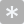 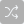 Page BreakPage BreakPage BreakPage BreakPage BreakPage BreakPage BreakPage BreakPage BreakPage Break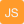 Page BreakPage BreakPage BreakPage BreakPage BreakPage BreakPage BreakPage Break123456678910Use the scale to indicate your response ()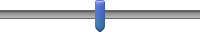 123456678910Use the scale to indicate your response ()123456678910Use the scale to indicate your response ()123456678910Use the scale to indicate your response ()123456678910Use the scale to indicate your response ()123456678910Use the scale to indicate your response ()123456678910Use the scale to indicate your response ()123456678910Use the scale to indicate your response ()123456678910Use the scale to indicate your response ()123456678910Use the scale to indicate your response ()123456678910Use the scale to indicate your response ()123456678910Use the scale to indicate your response ()